Supplementary fig. A: 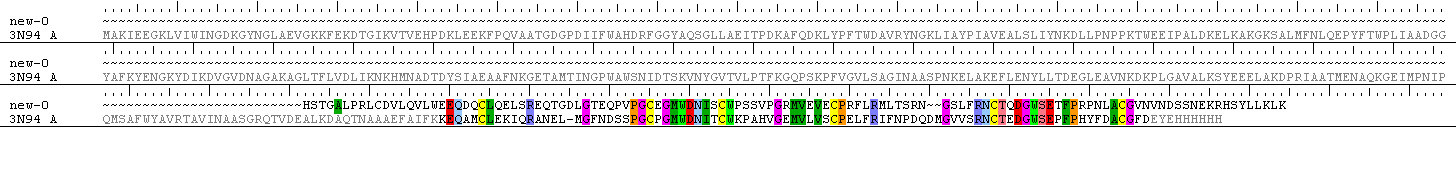 Supplementary fig. A: Depicts the primary sequence alignment of HSR fasta sequence with Class B N-terminal template. The NT constraints were preserved and aligned for HSR NT modeling.   Supplementary fig. B: 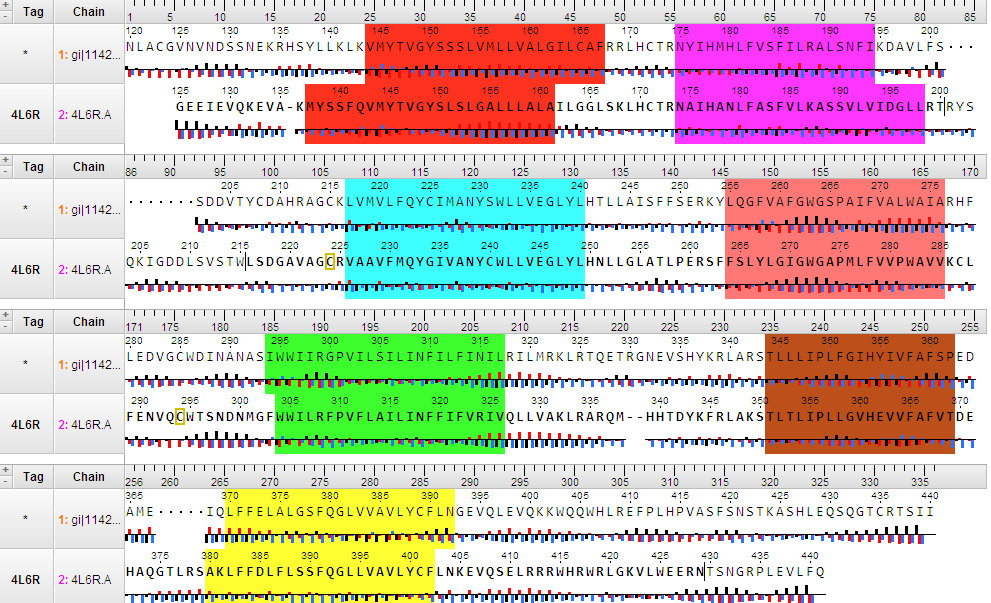 Supplementary fig. B: The primary sequence is aligned and highlighted in seven different colors depicting the TM1 to TM7.Supplementary fig. C: 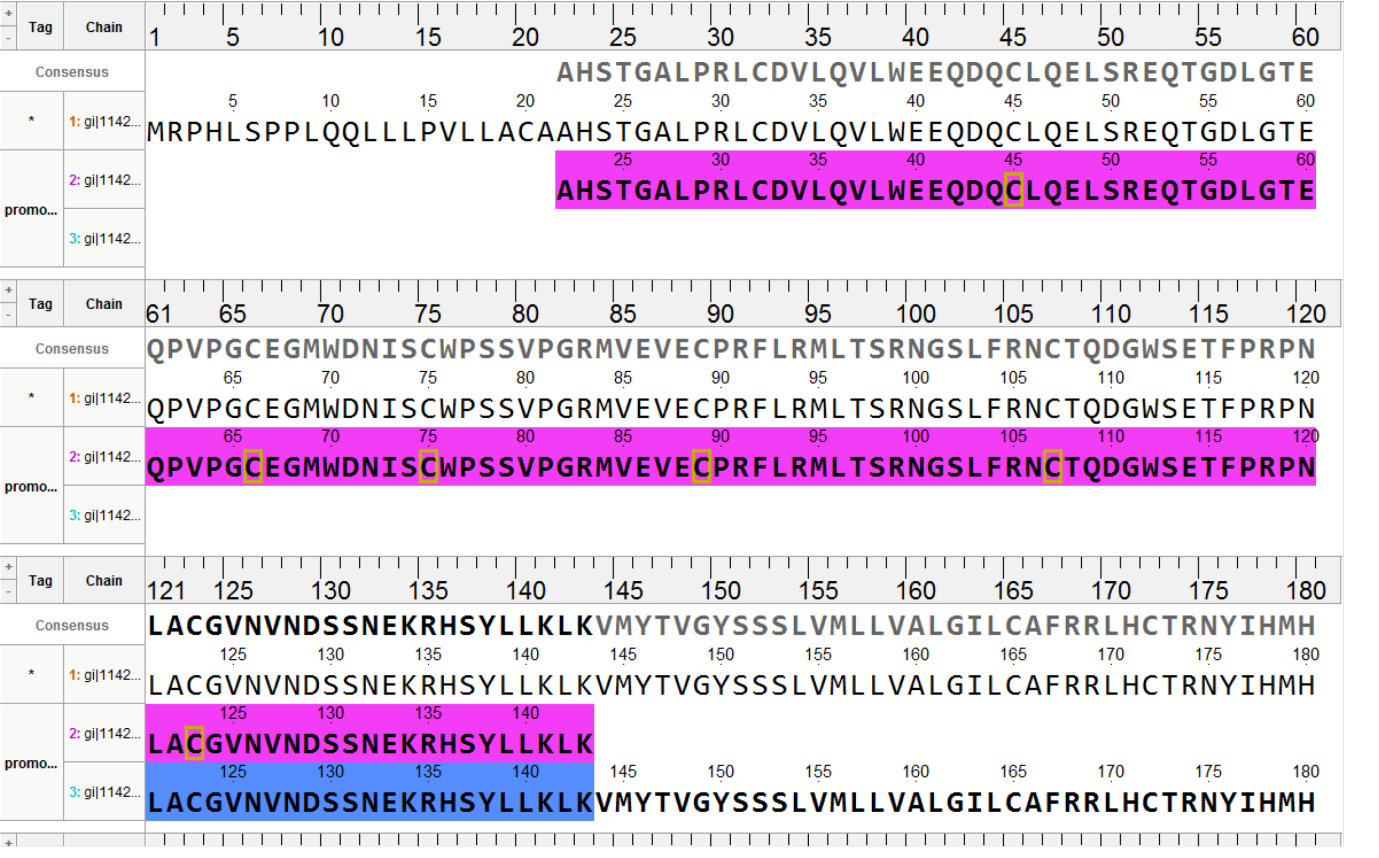 Supplementary fig. C: Template alignment for the fused model of HSR. The highlighted regions in pink color, is the NT model to replace the region highlighted in blue color are the NT overhang region of the TM model. The fused model sequence would be as shown in the consensus.Supplementary fig. D: Analogs 	                                                                 Analogs + 5 nM secretinSupplementary fig.D: 1A-21A shows the agonistic response of the analogs at various doses and 1B -21B shows the antagonistic response of the same analogs in the presence of 5 nM secretin.  Supplementary fig. E: a (Model and hSCT)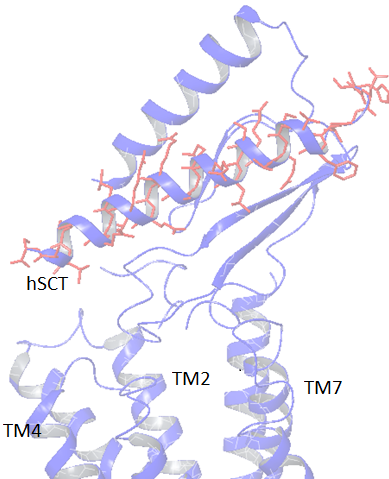 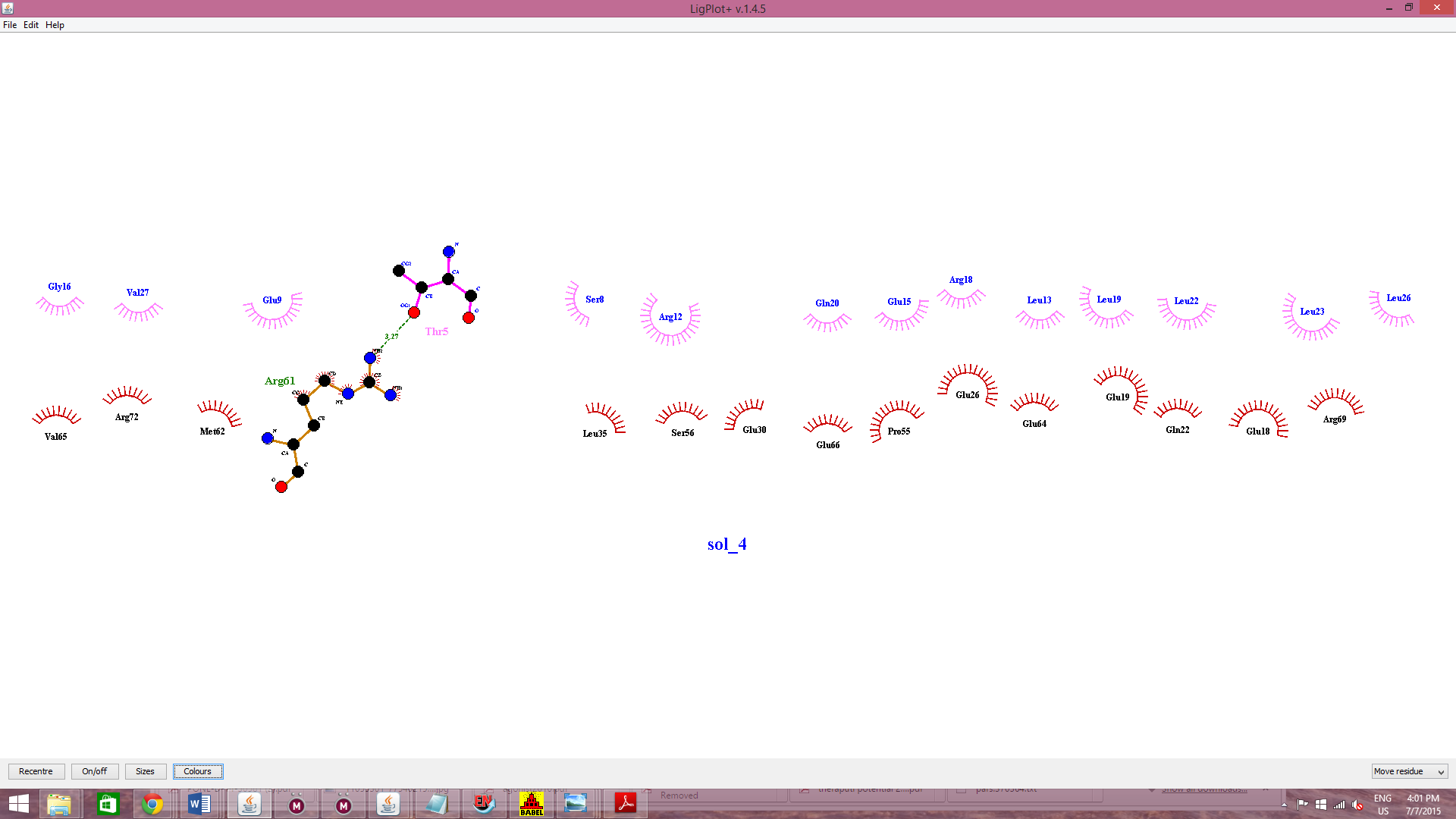  b (GIP and mode)l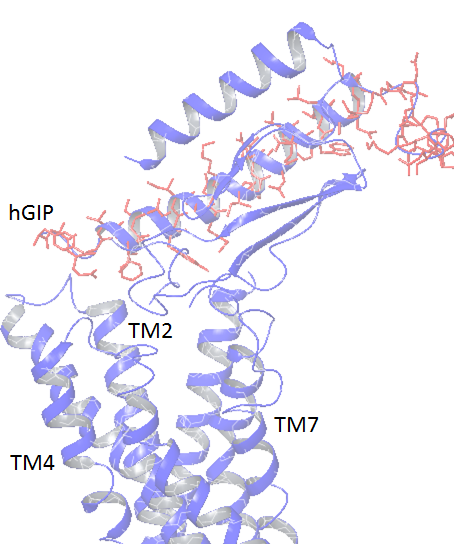 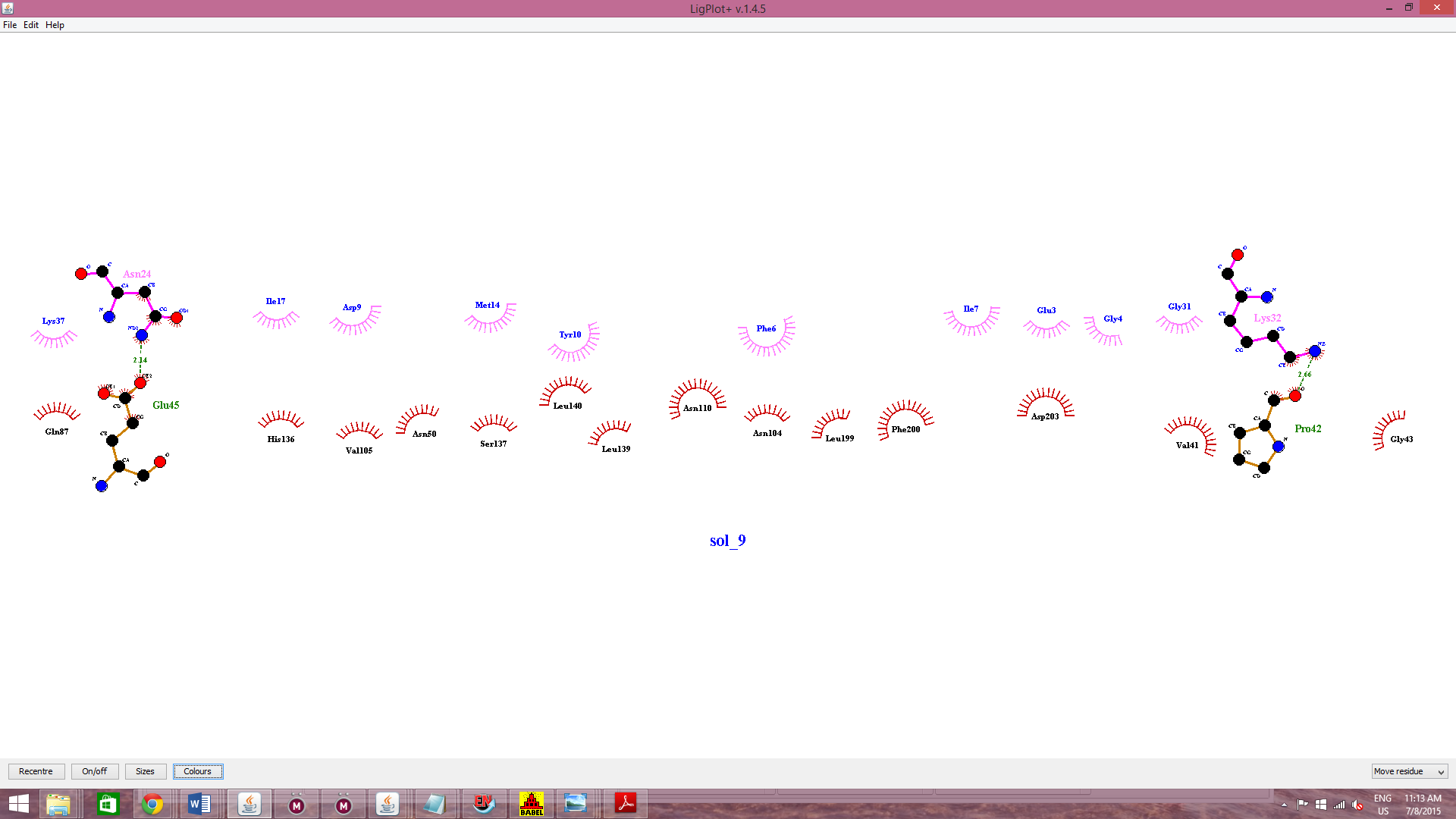 c (Analge1 and model)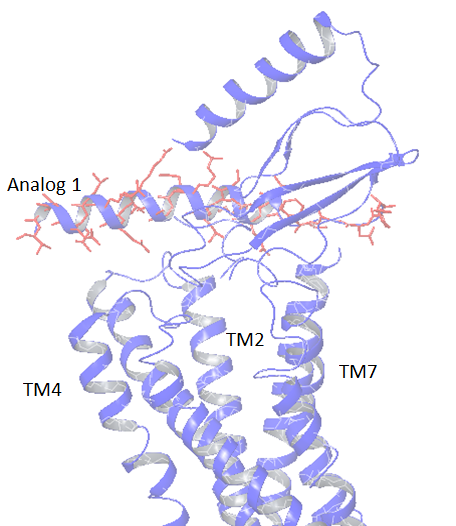 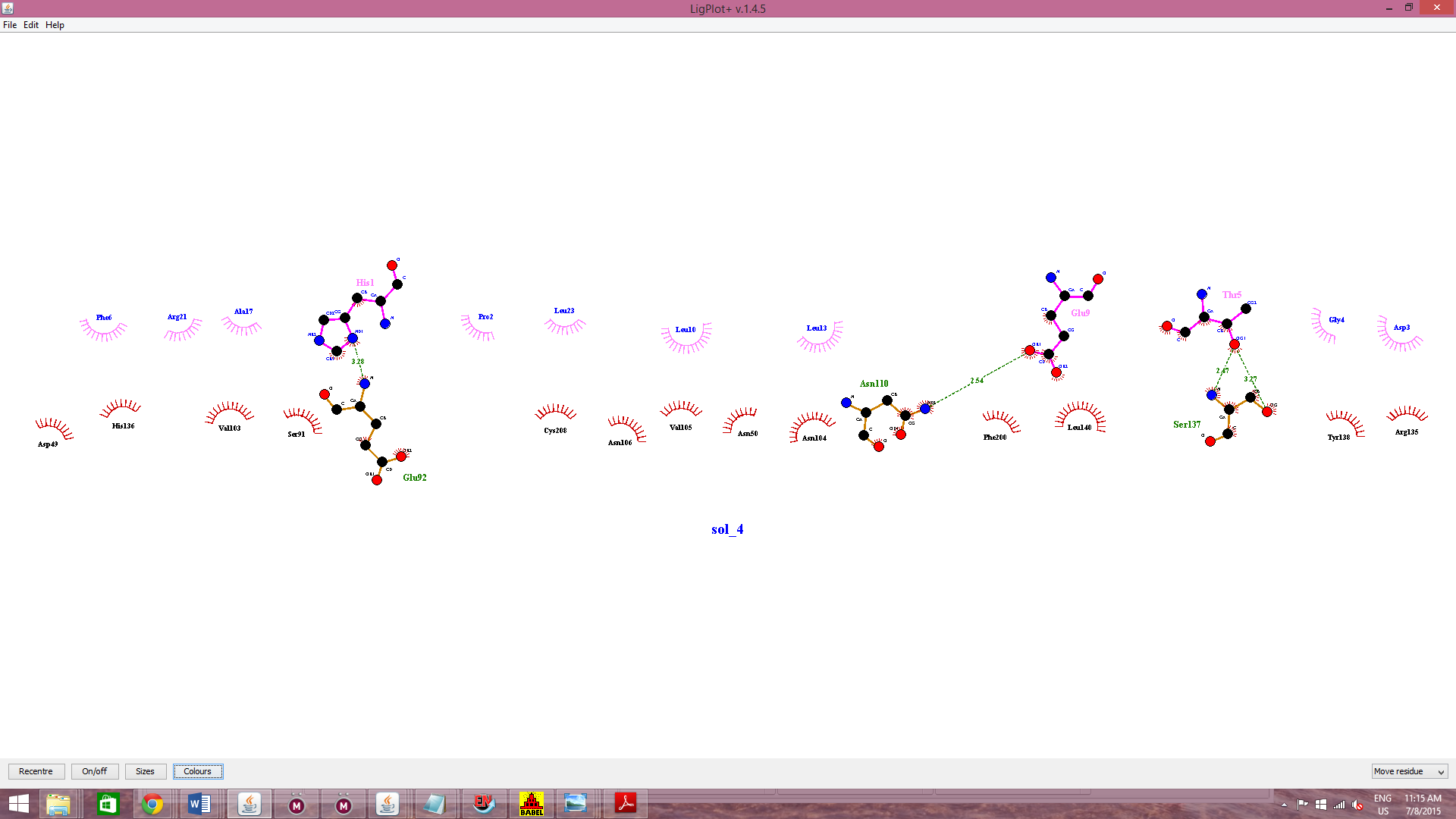 d (Mode and analog 6)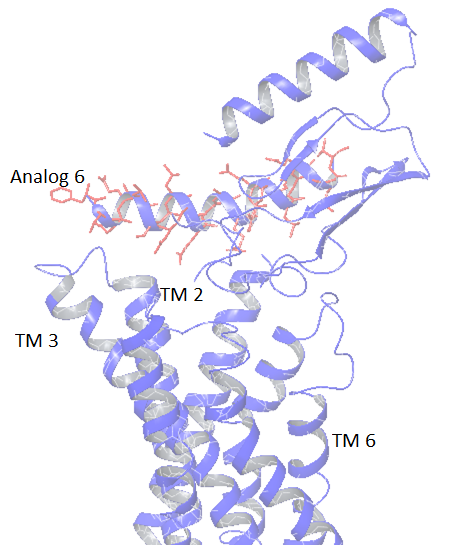 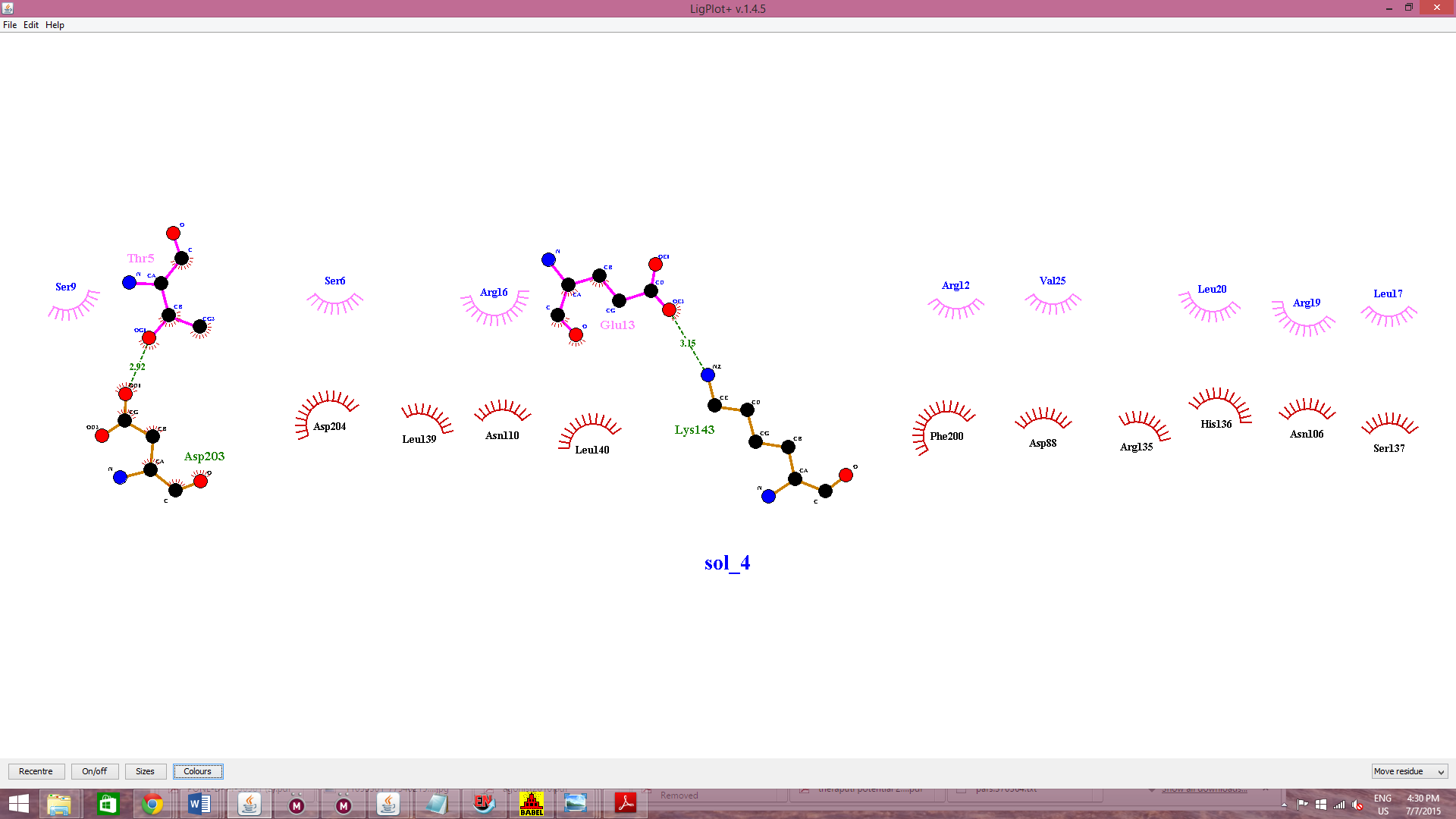 e (Model and analog 8)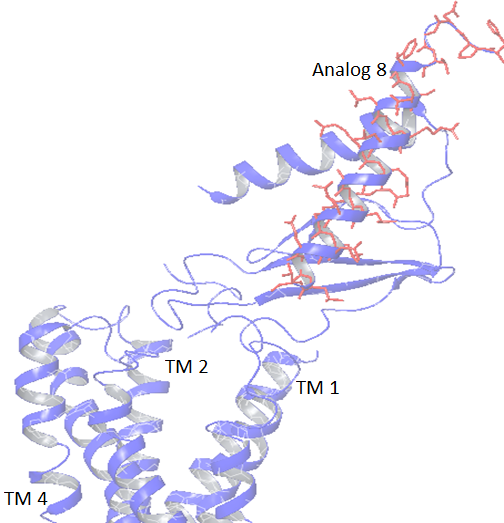 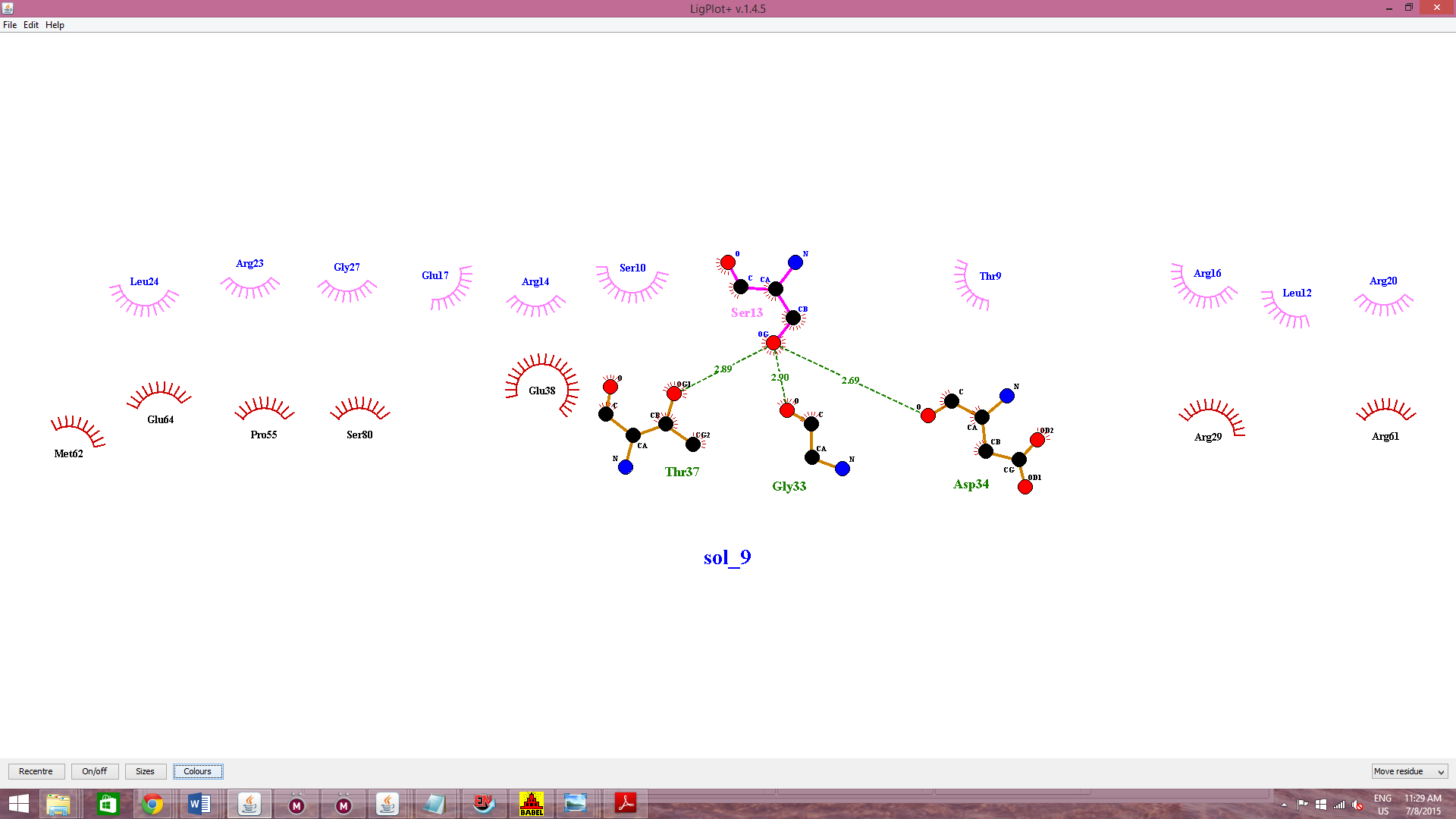 f (Analoge13 and model)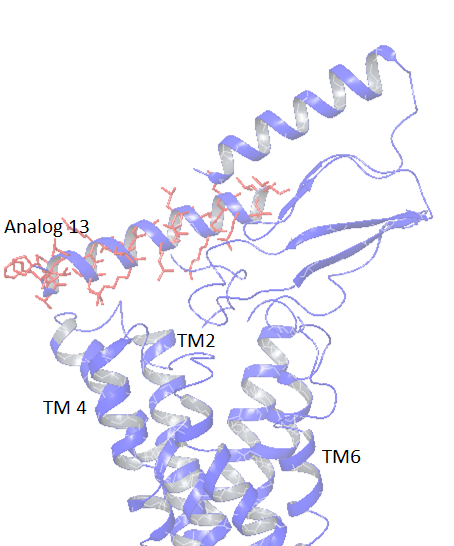 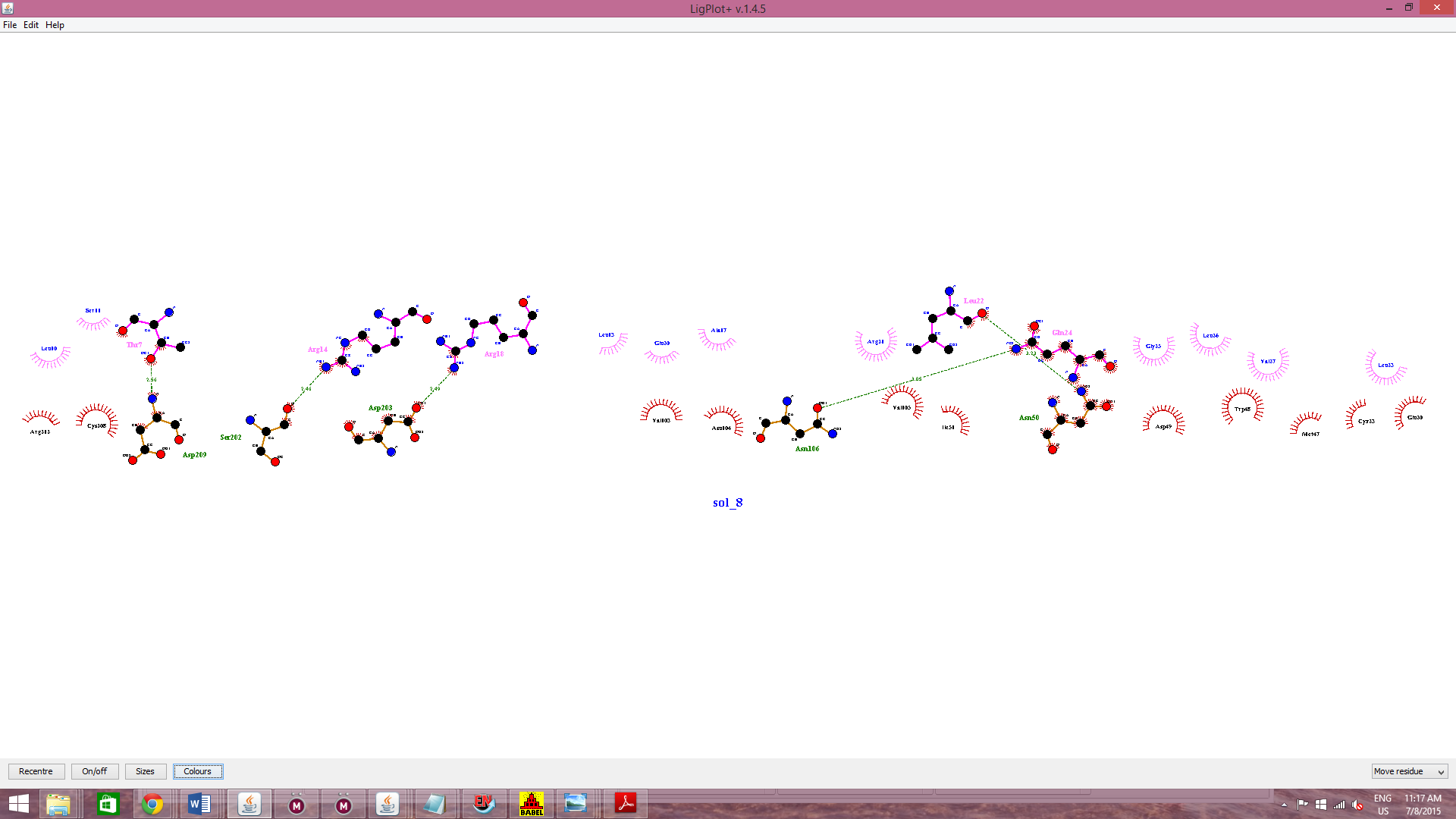 g (Analog 15 and model)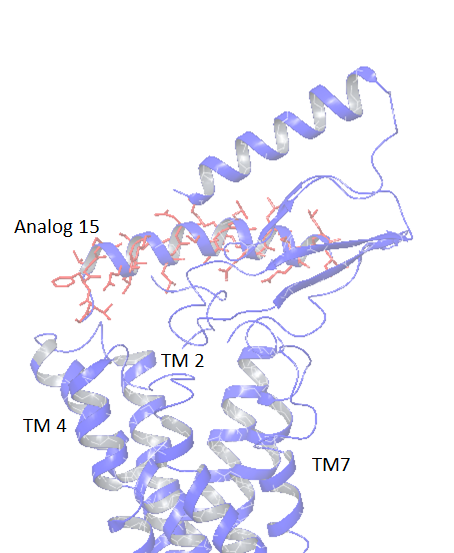 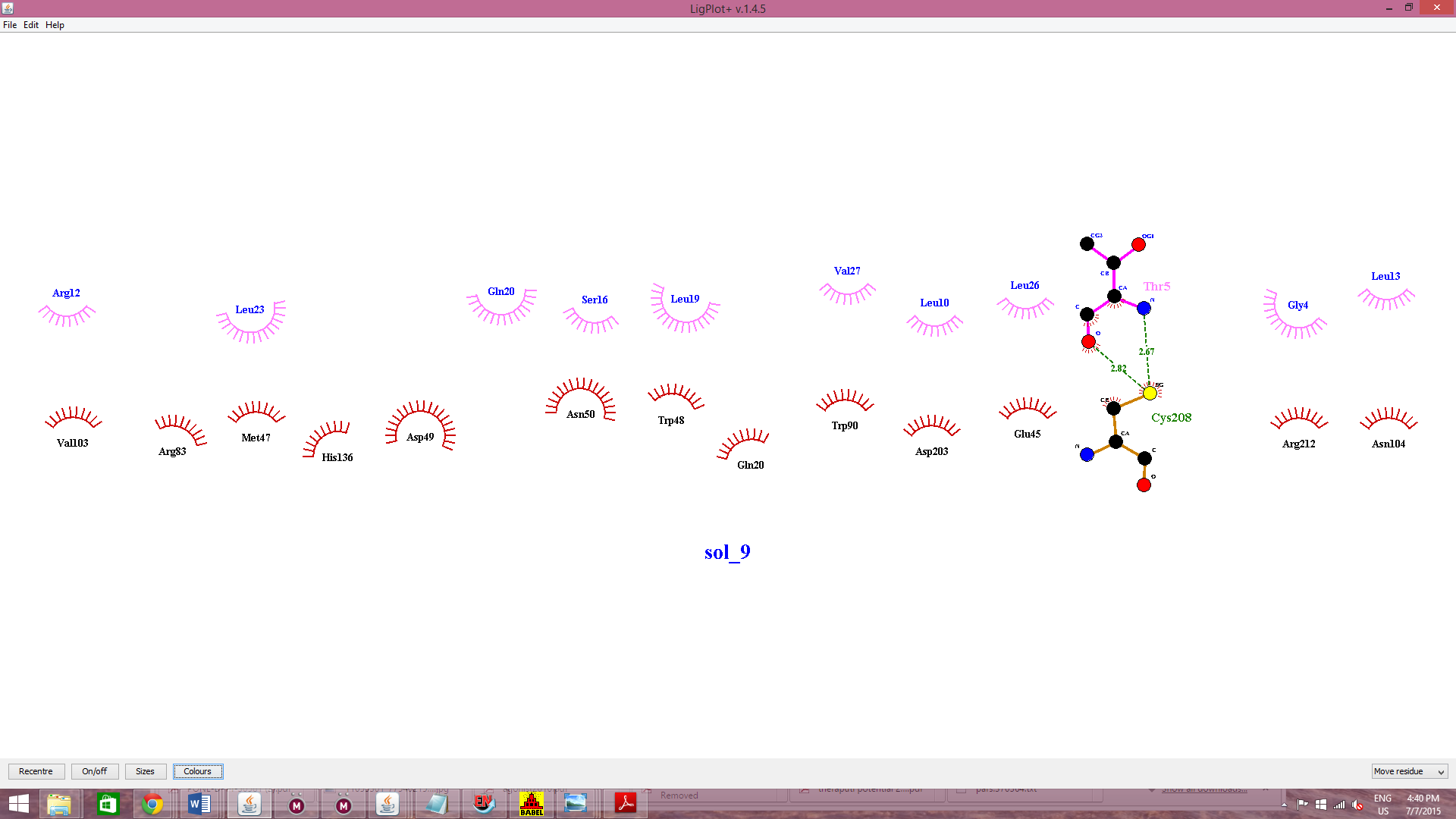 Supplementary fig. E:  The binding between the receptor model and different ligands including hSCT and hGIP as positive and negative control respectively. Analog 1, 8 and 13 is used as a representation of single amino acid substitution. Analog 6 19 and 20 as representation as middle, N terminal and C terminal subunits. Analog 15 (rat secretin) is shown as representation of amino acid substitution at center which also was capable of activating the receptor.1A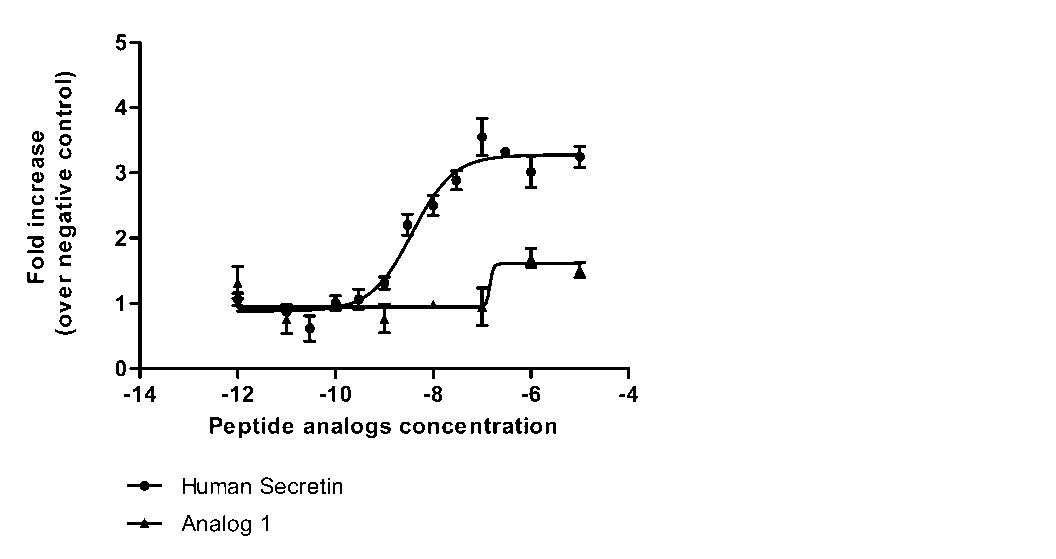 1B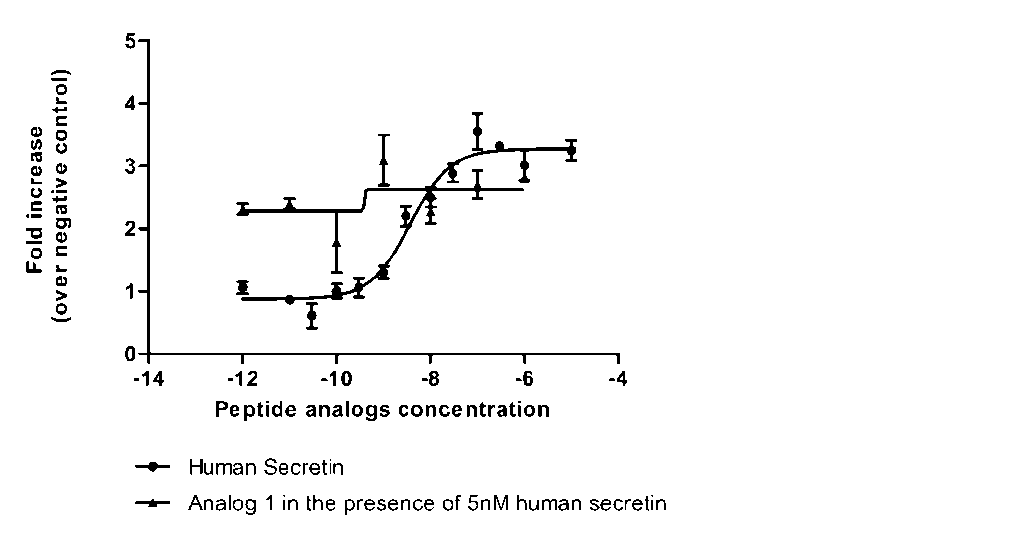 2A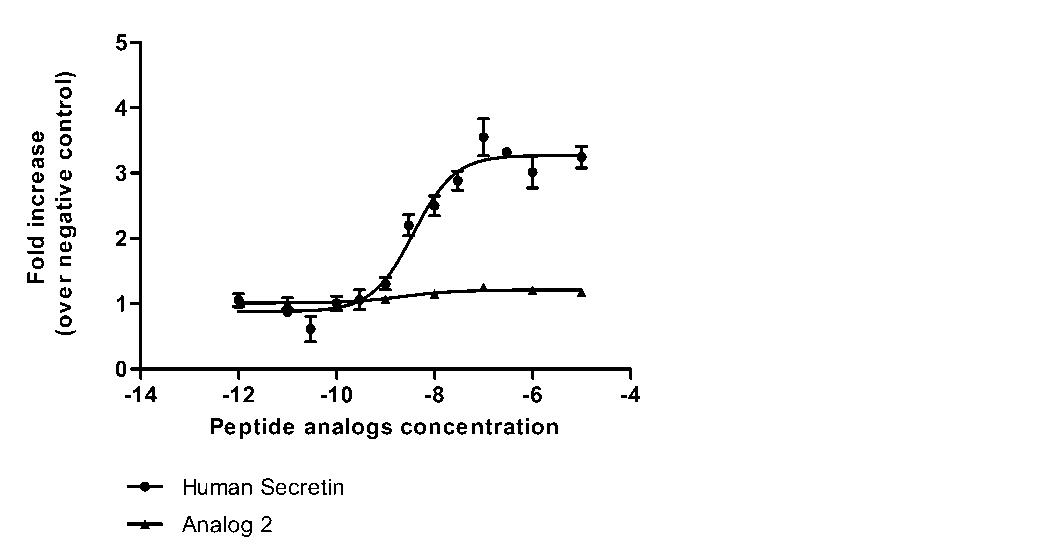 2B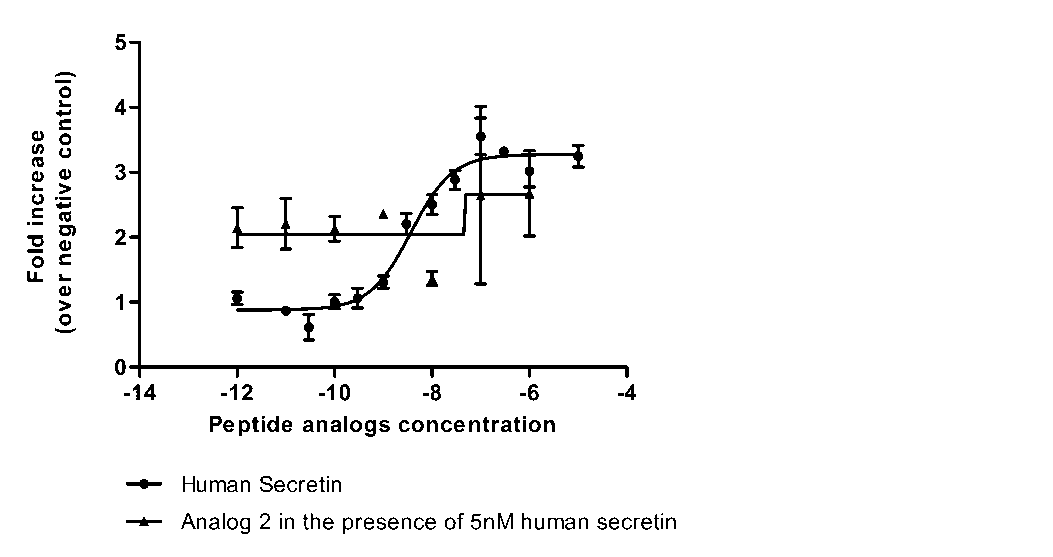 3A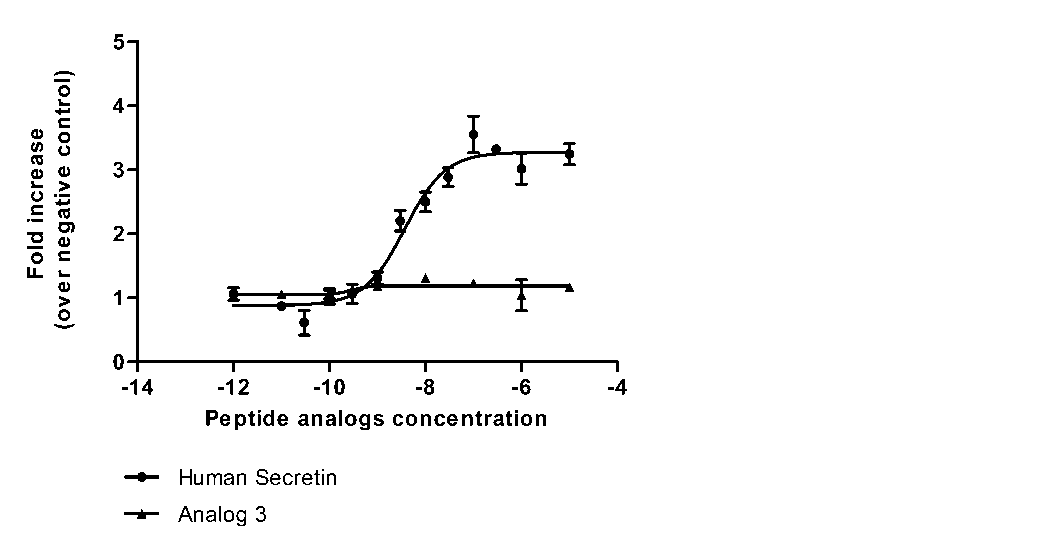 3B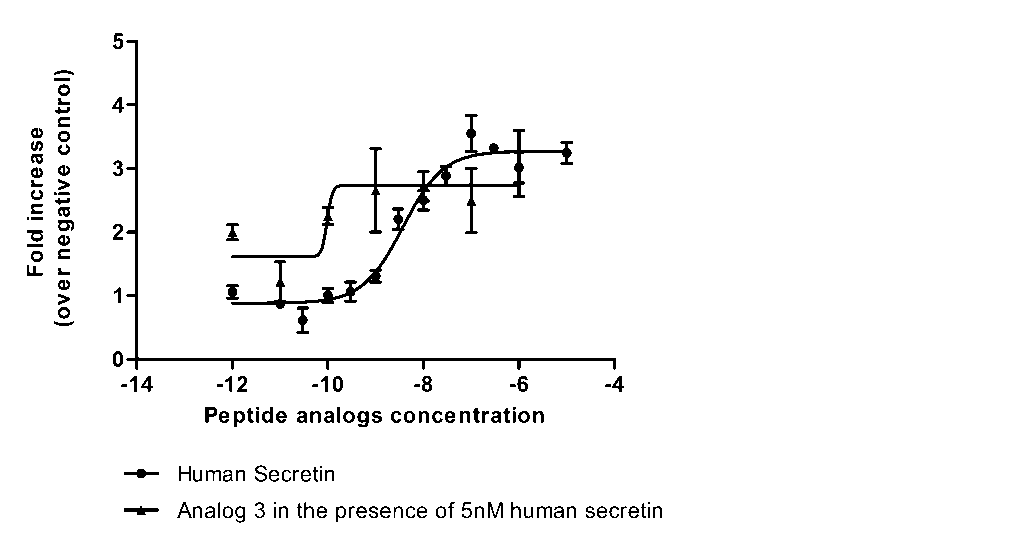 4A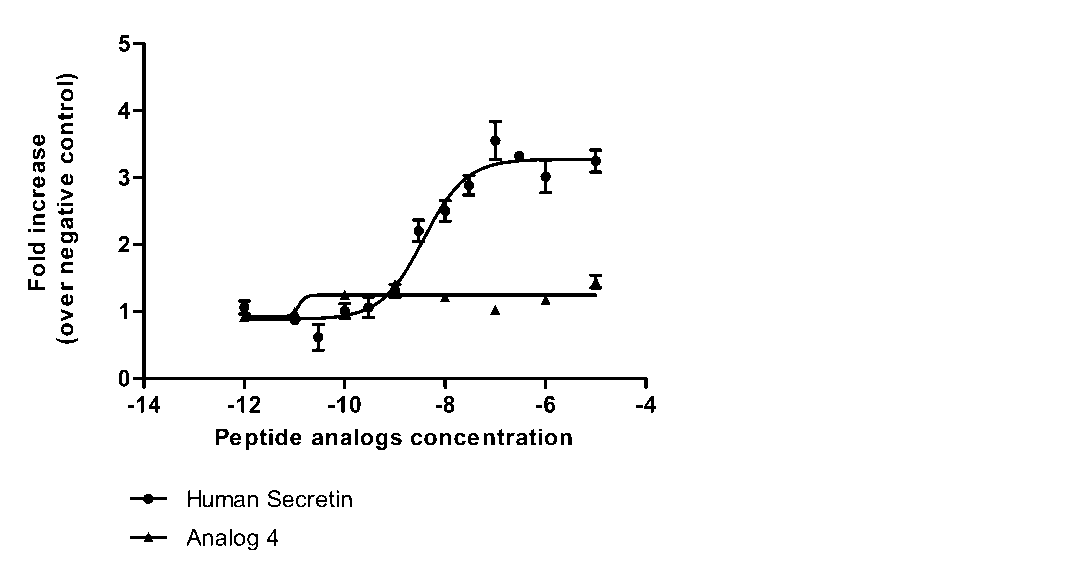 4B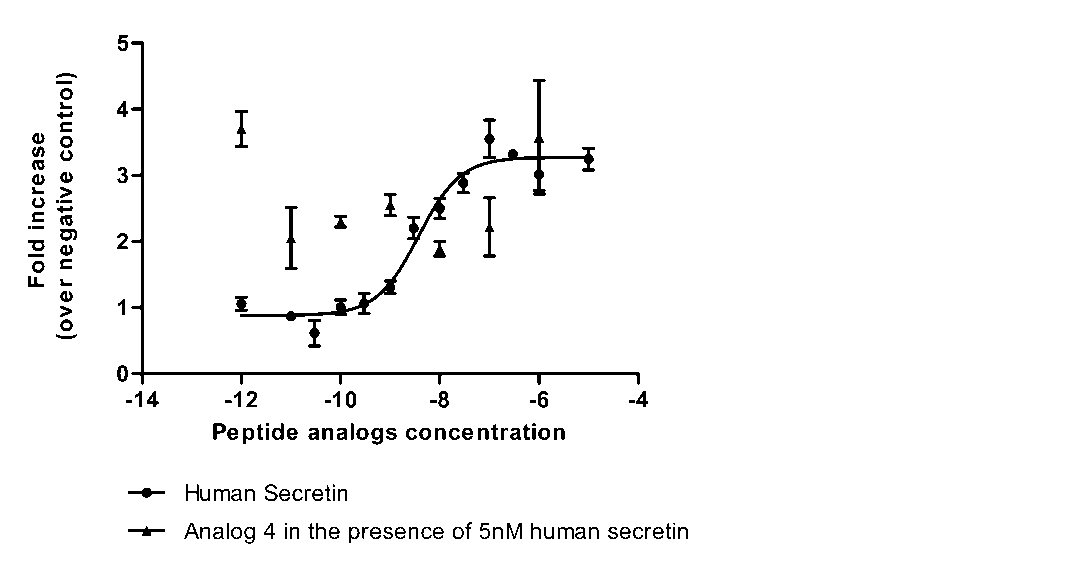 5A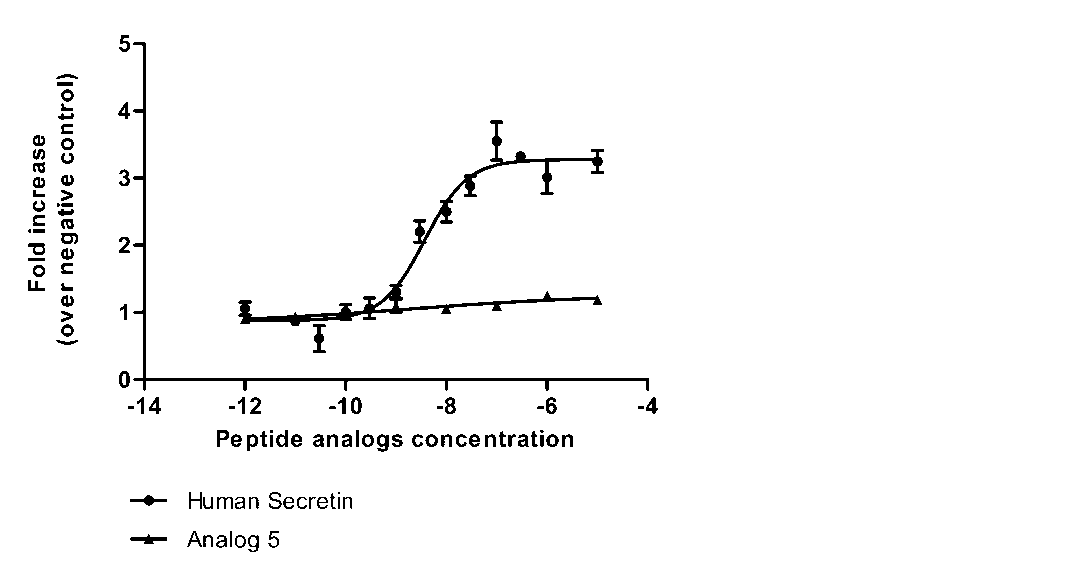 5B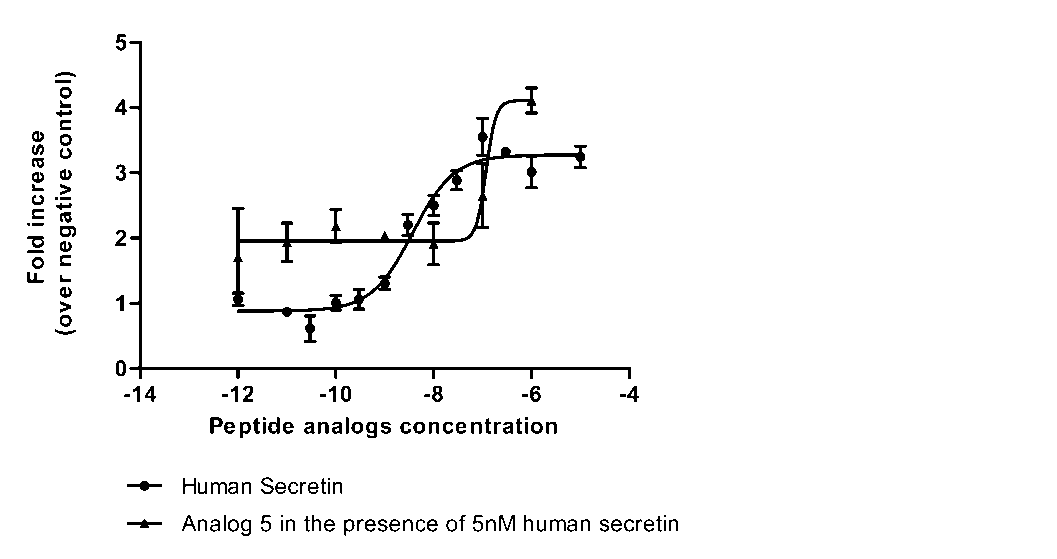 6A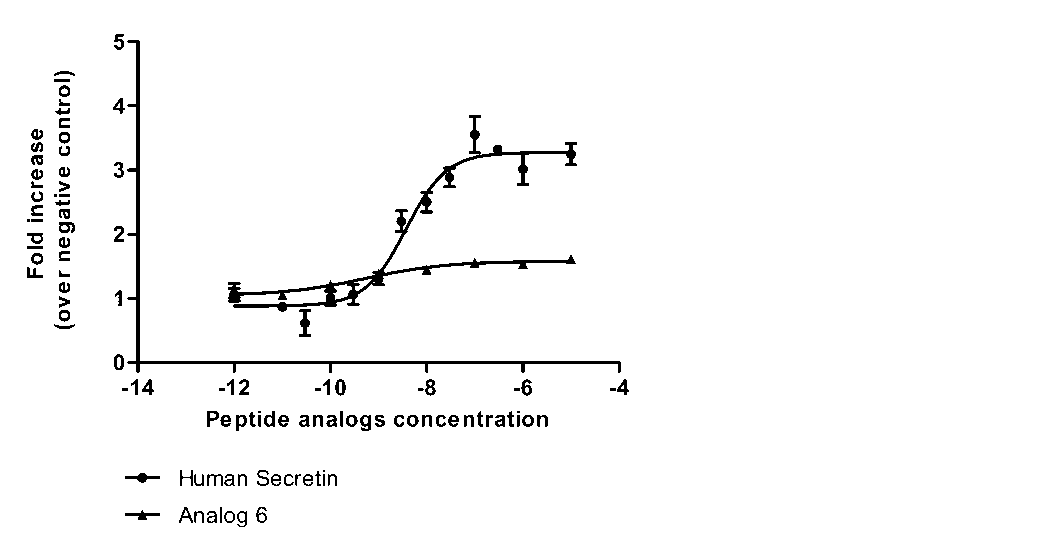 6B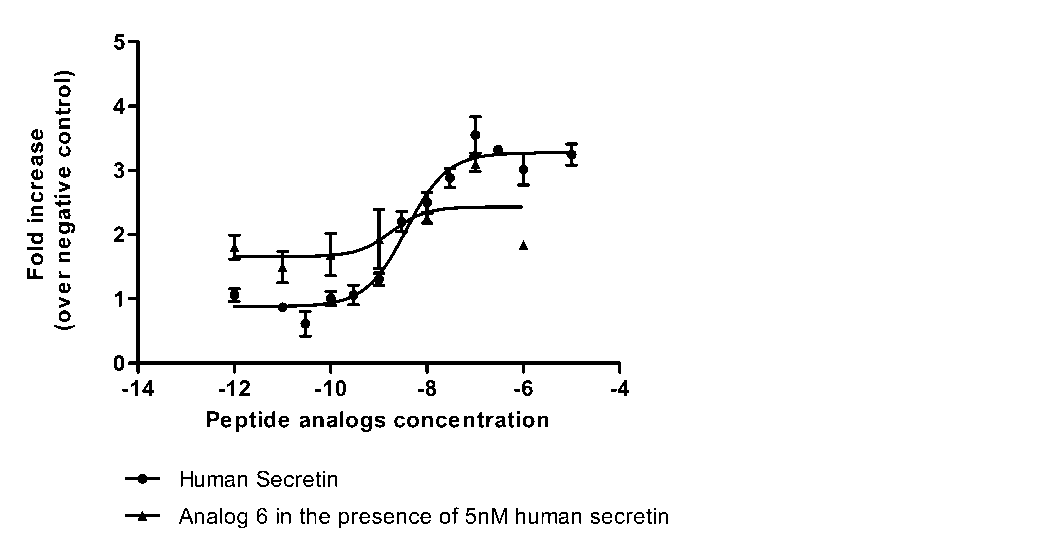 7A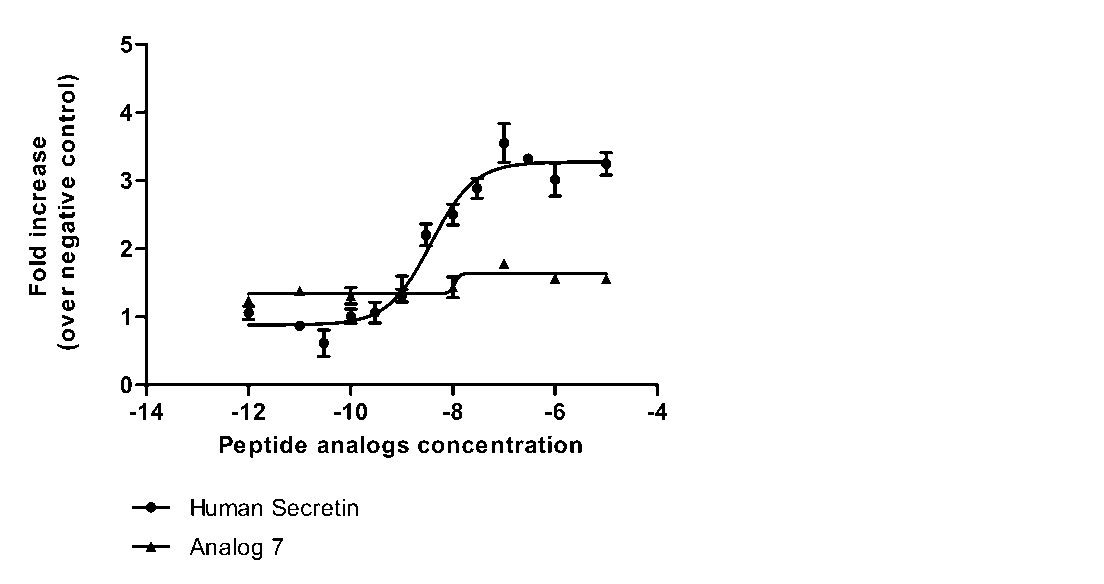 7b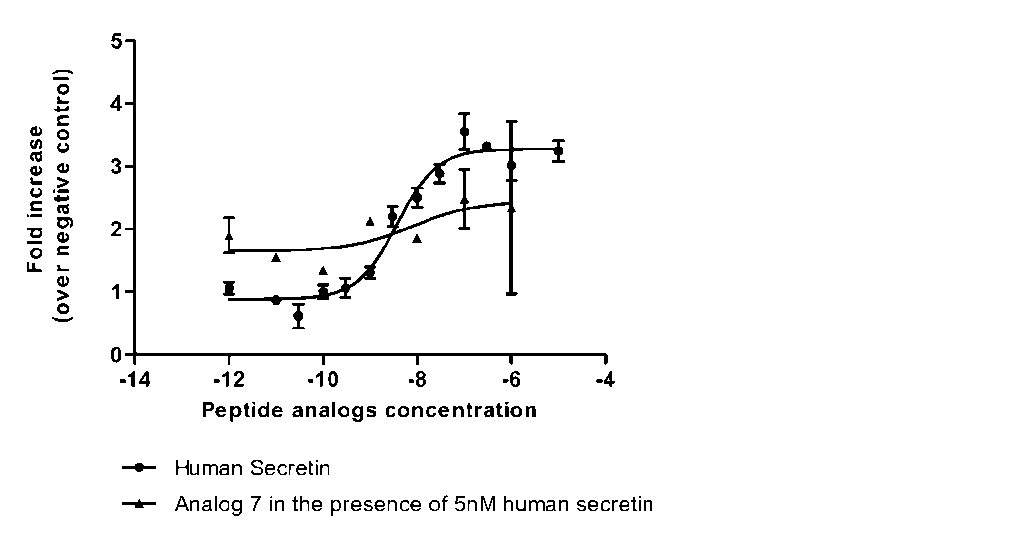 8A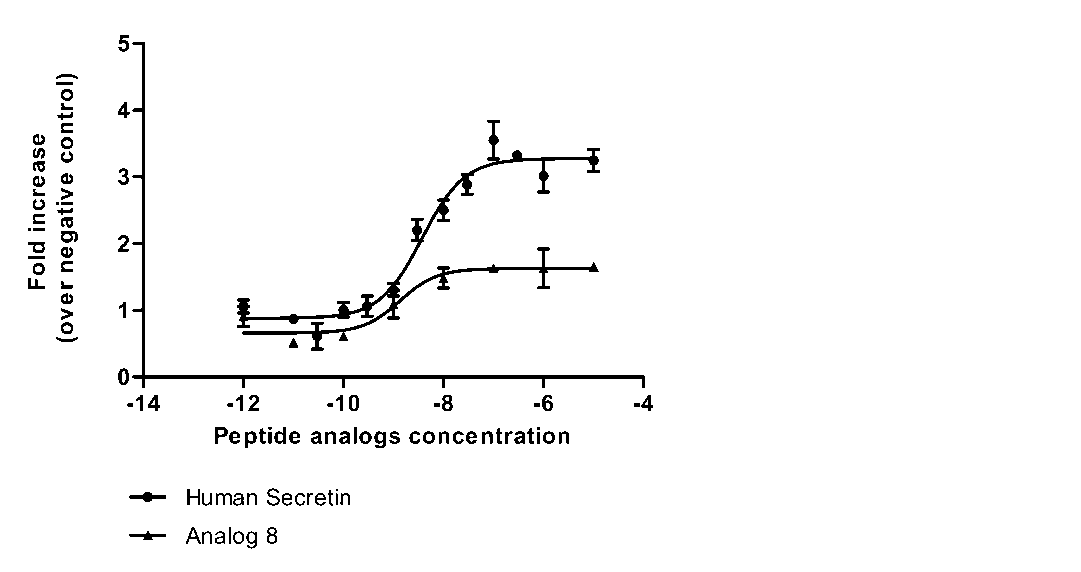 8B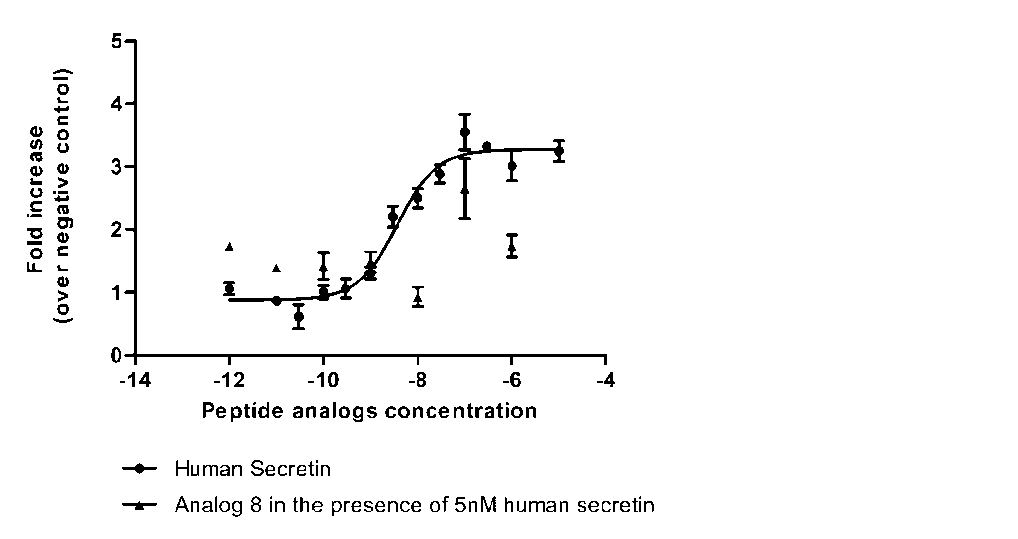 9A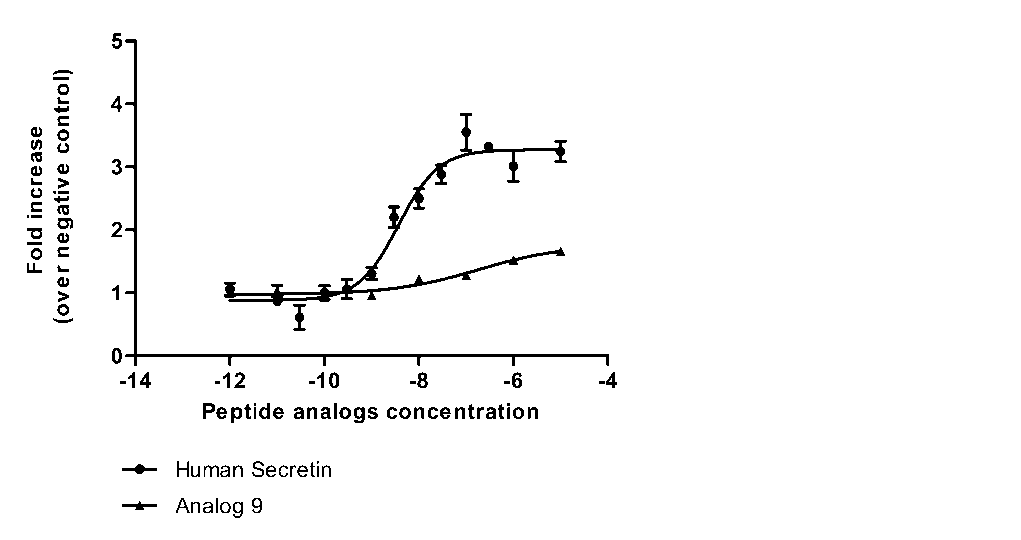 9B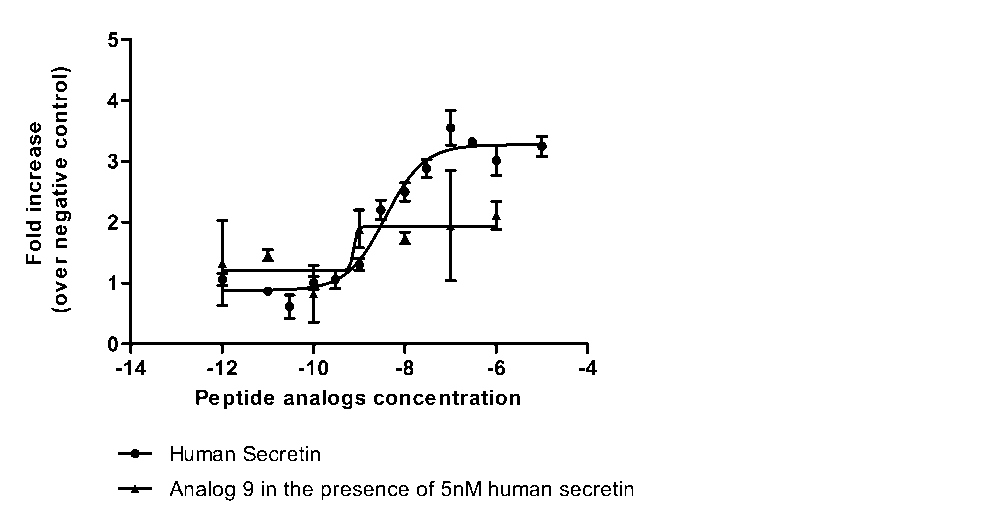 10A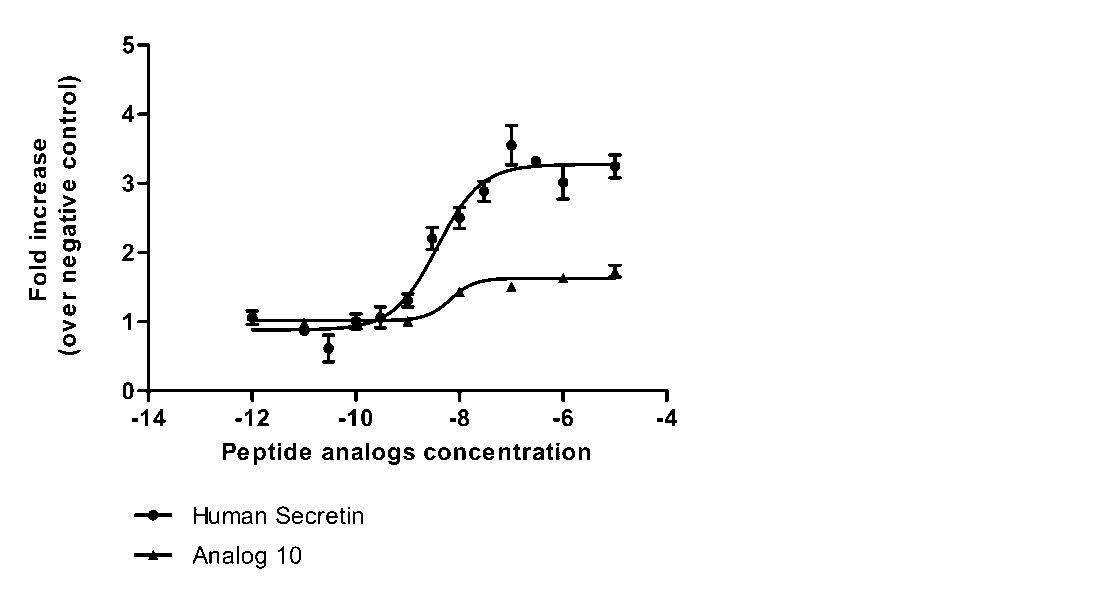 10B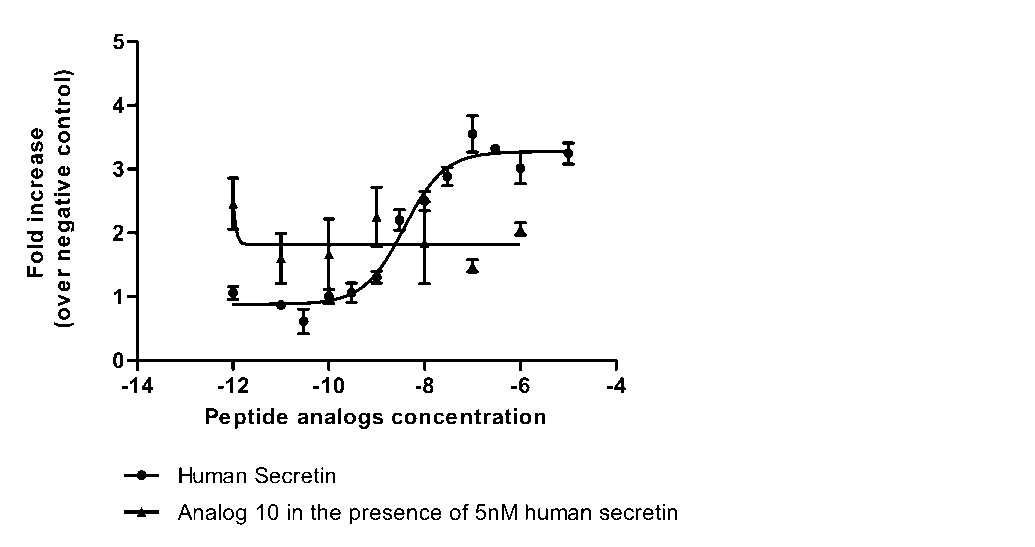 11A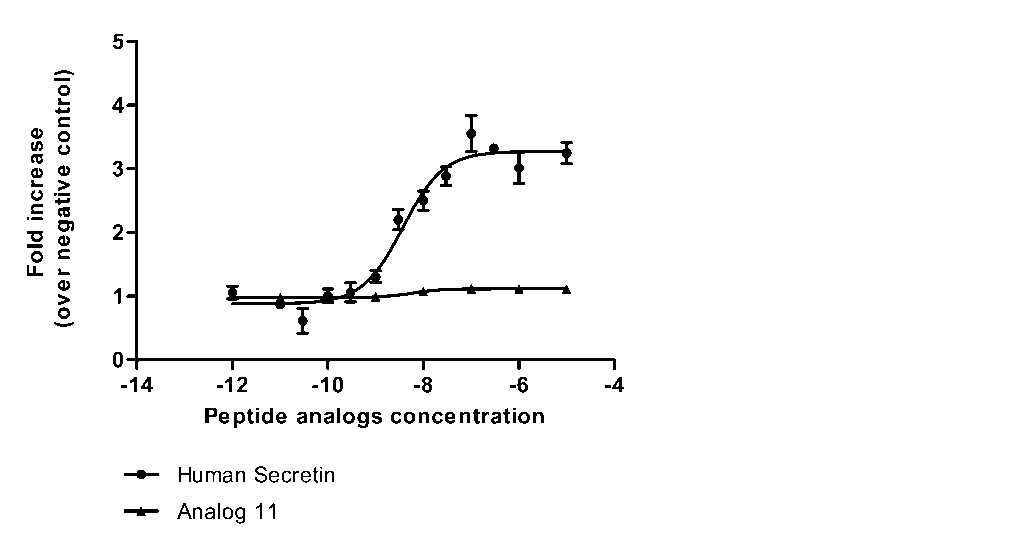 11B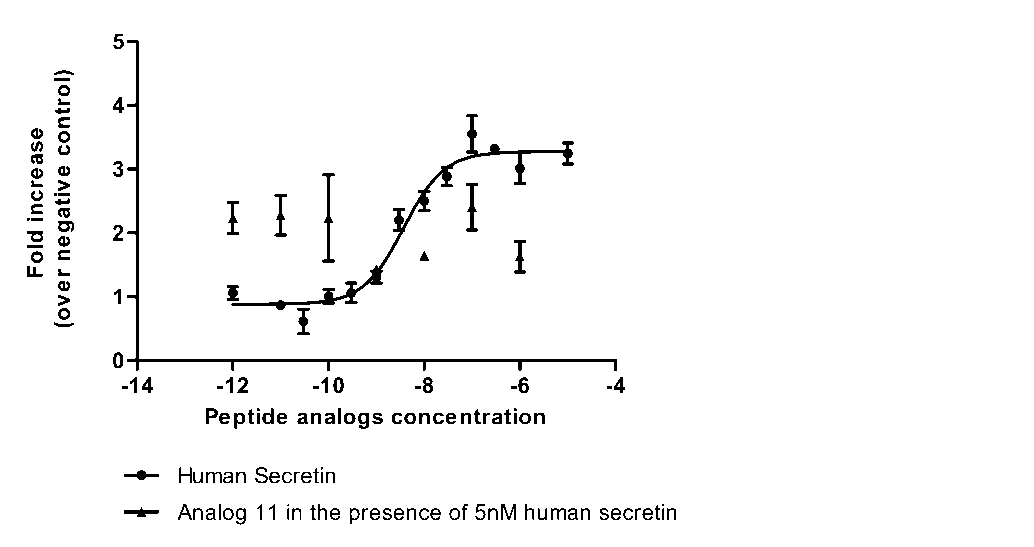 12A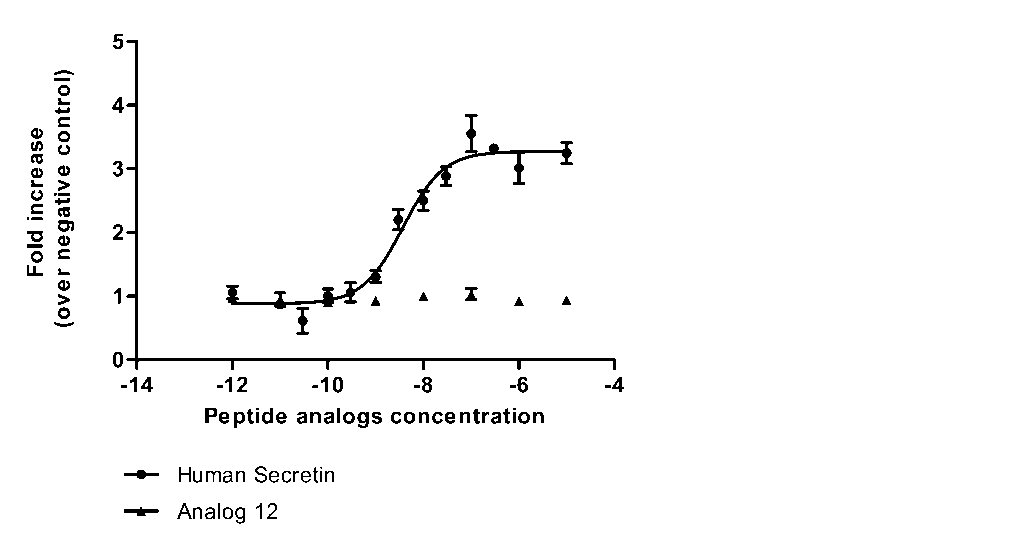 12B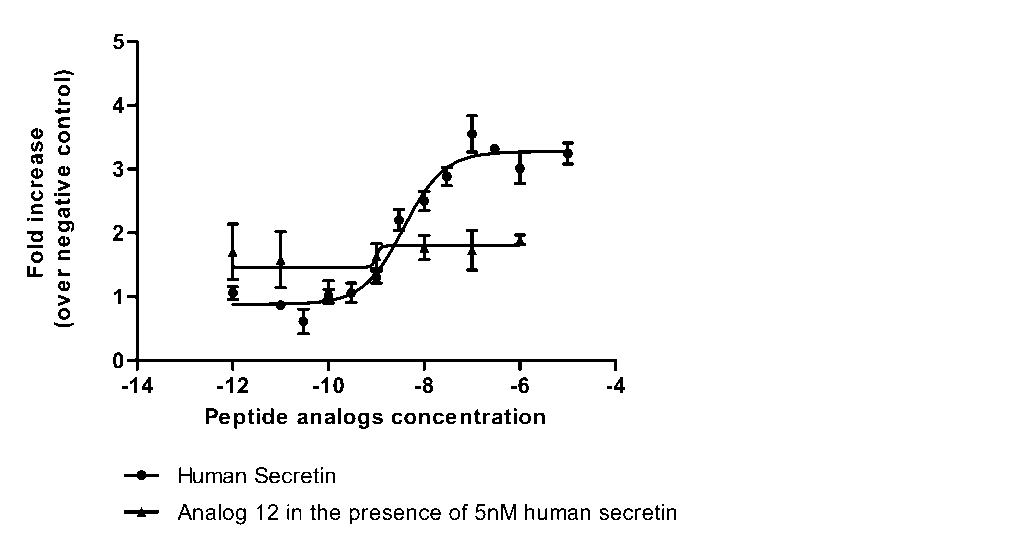 13A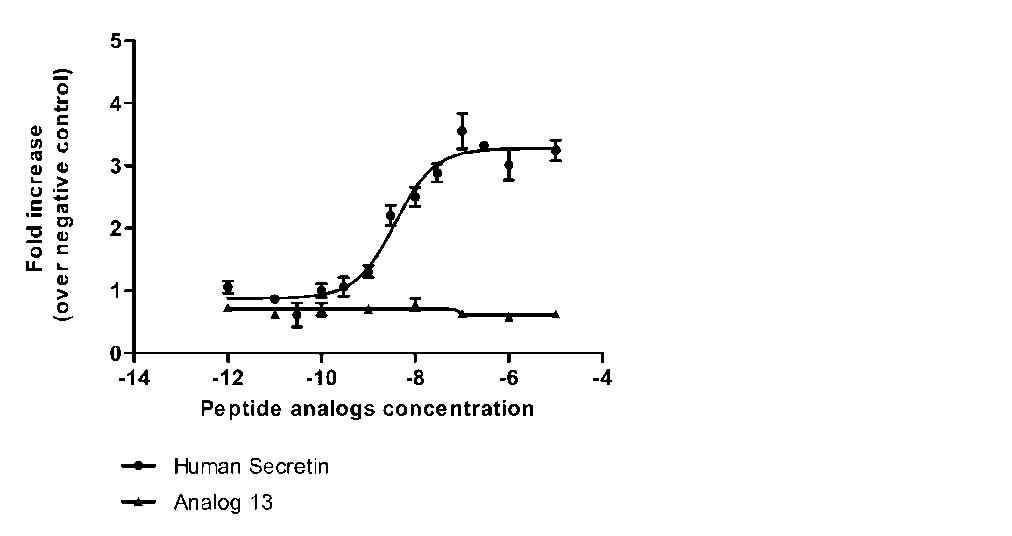 13B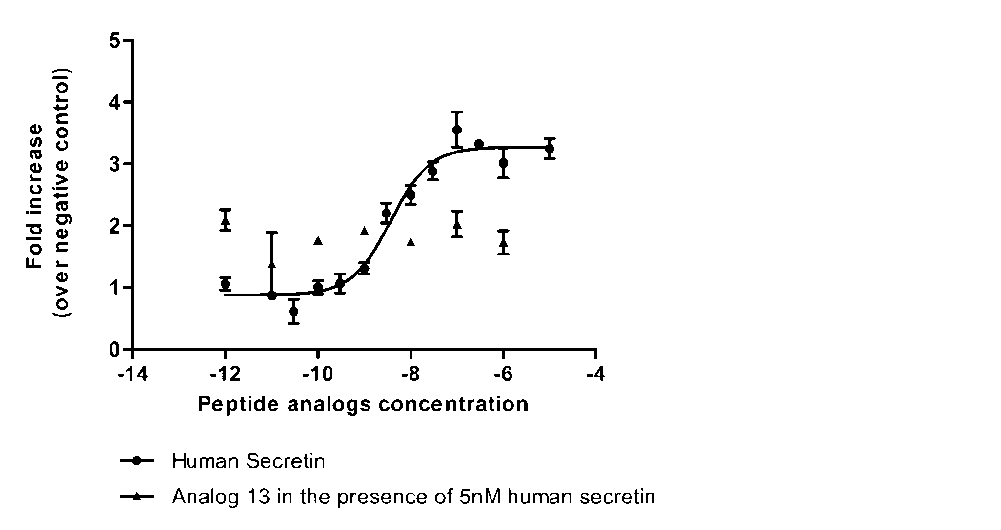 14A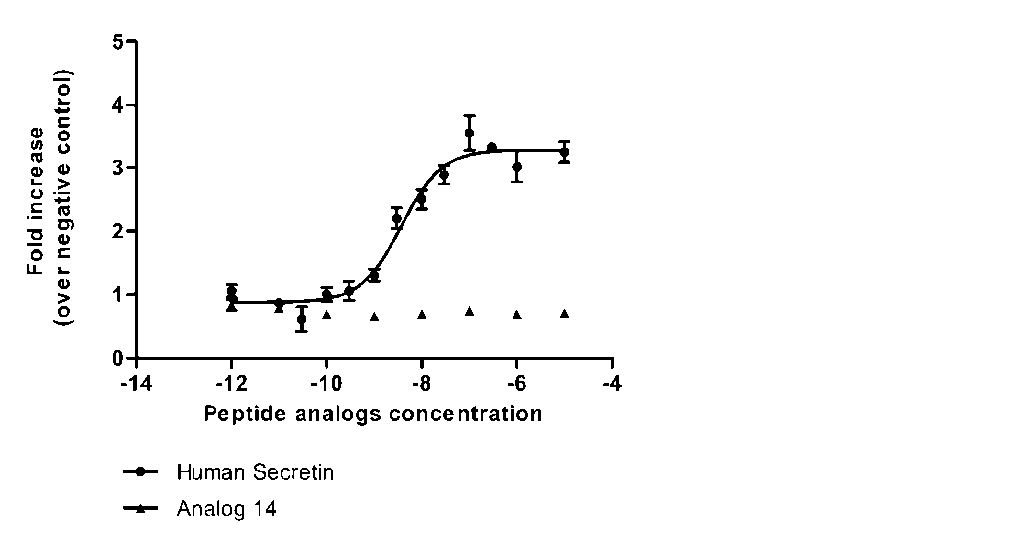 14B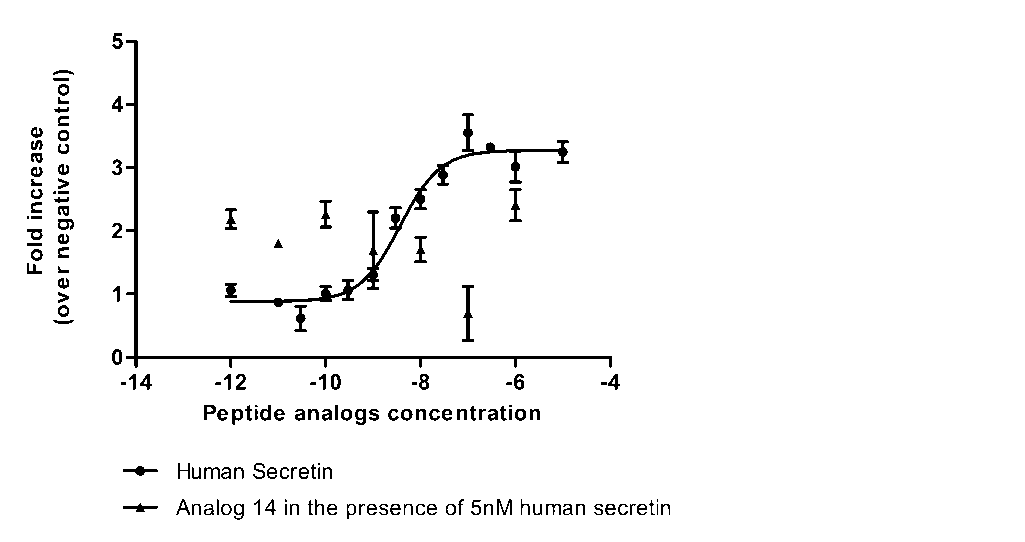 15A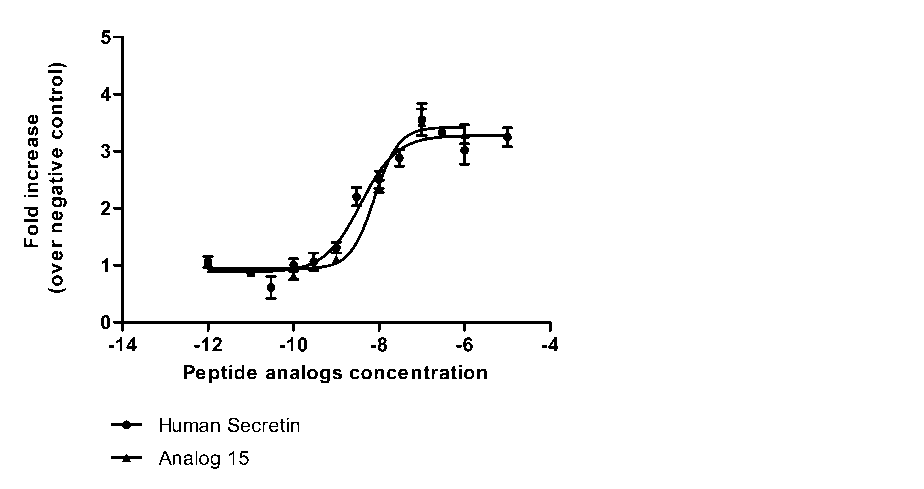 NIL16A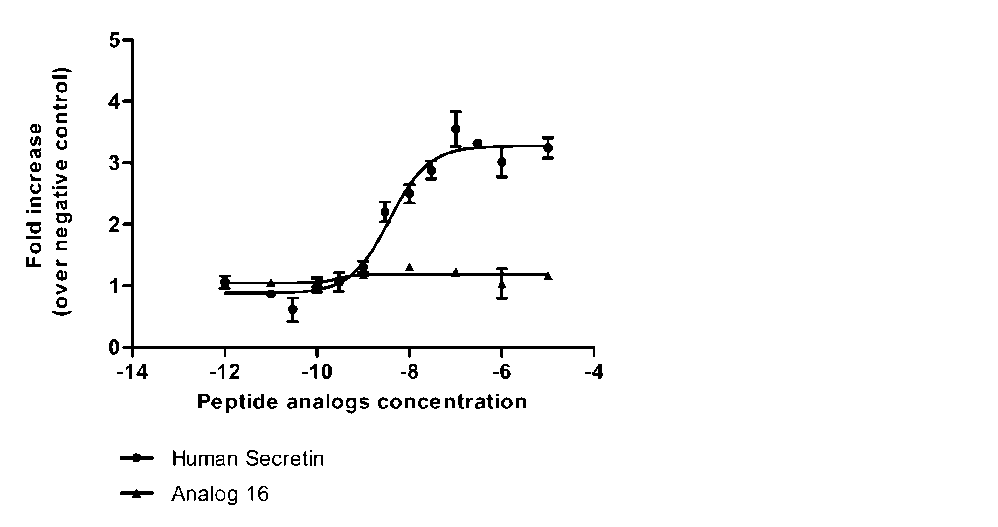 16B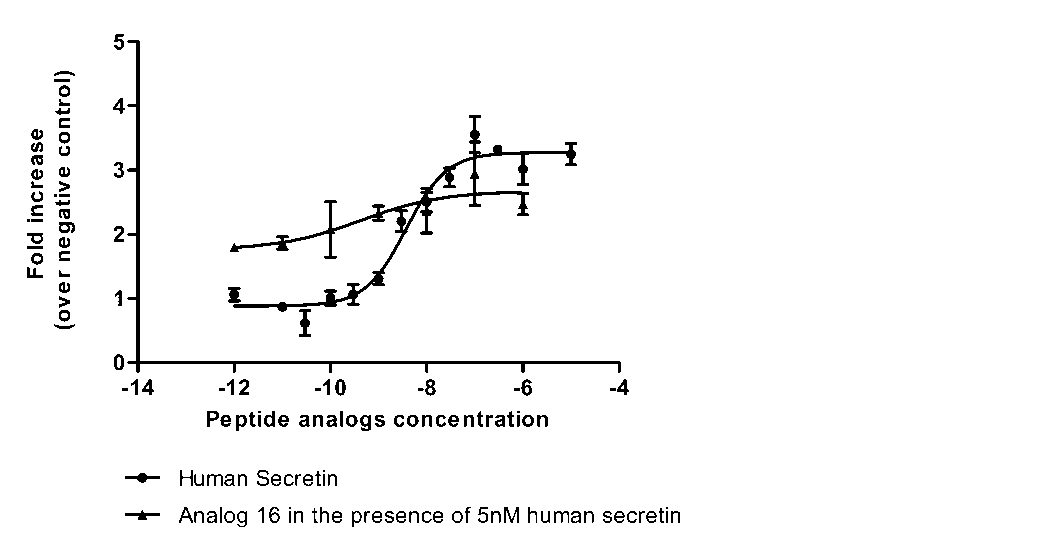 17A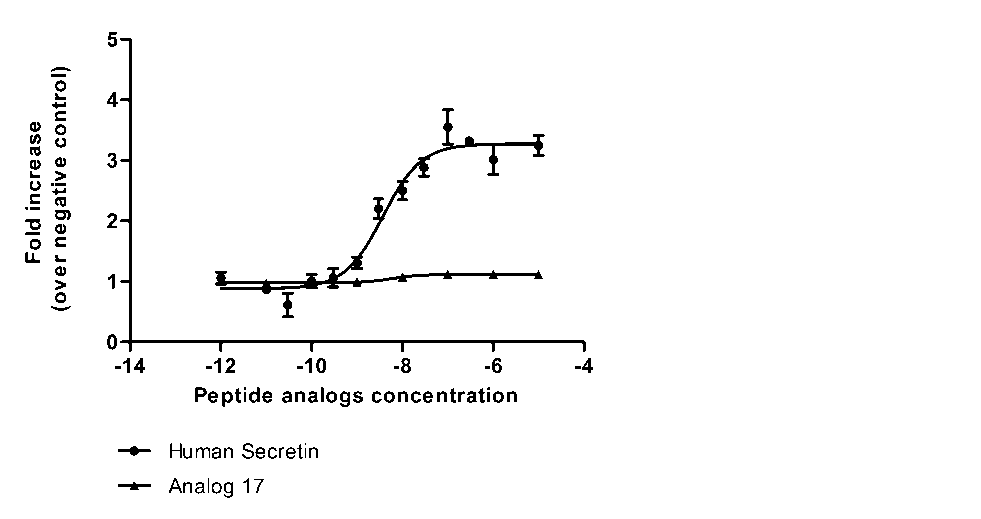 17B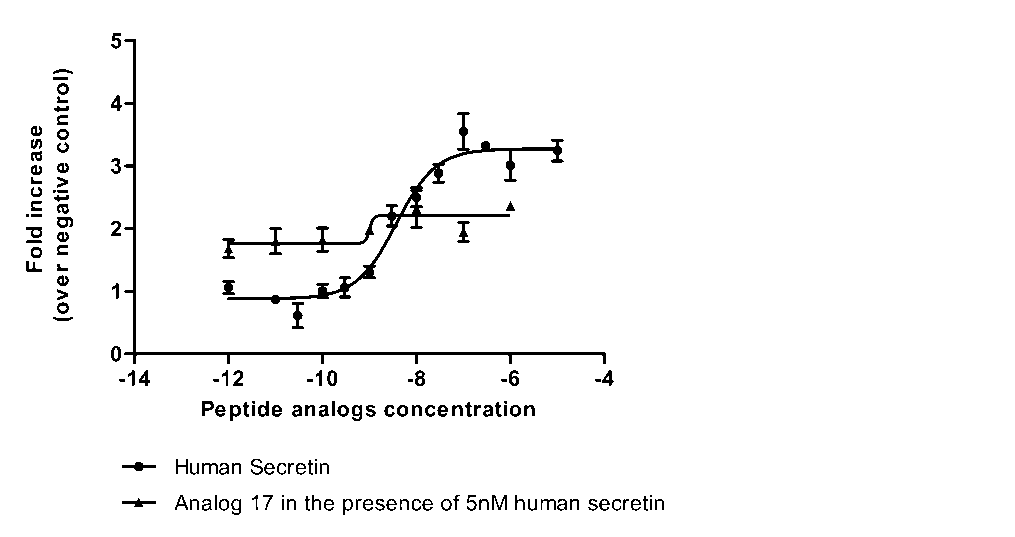 18A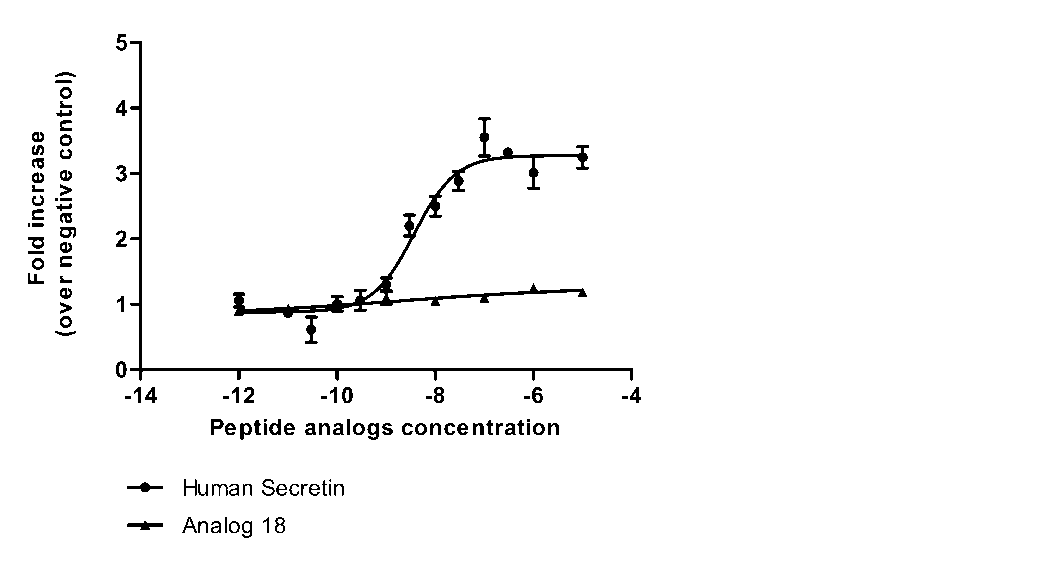 18B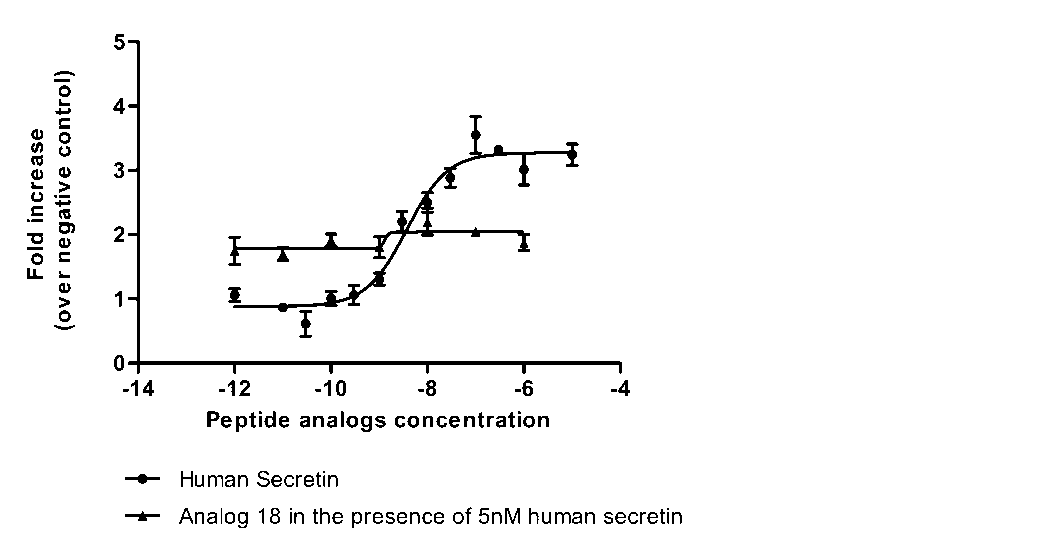 19A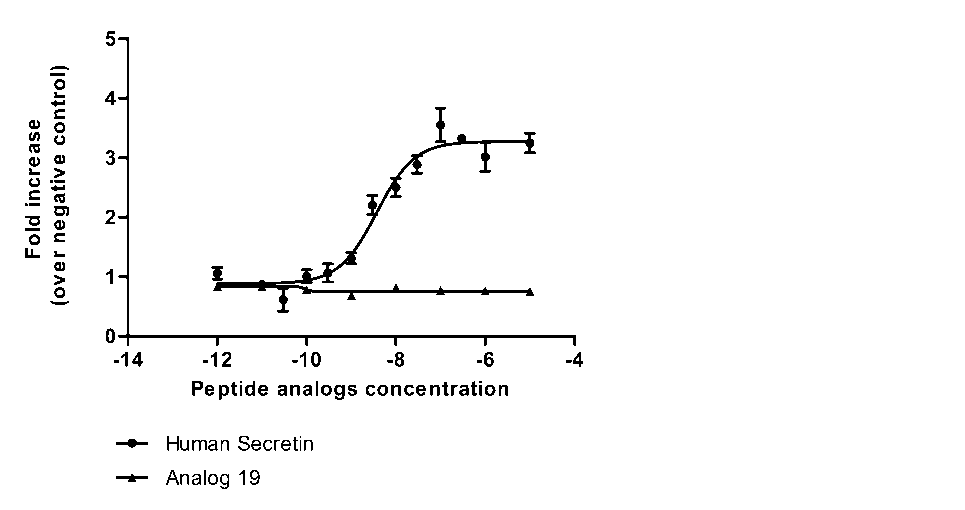 19B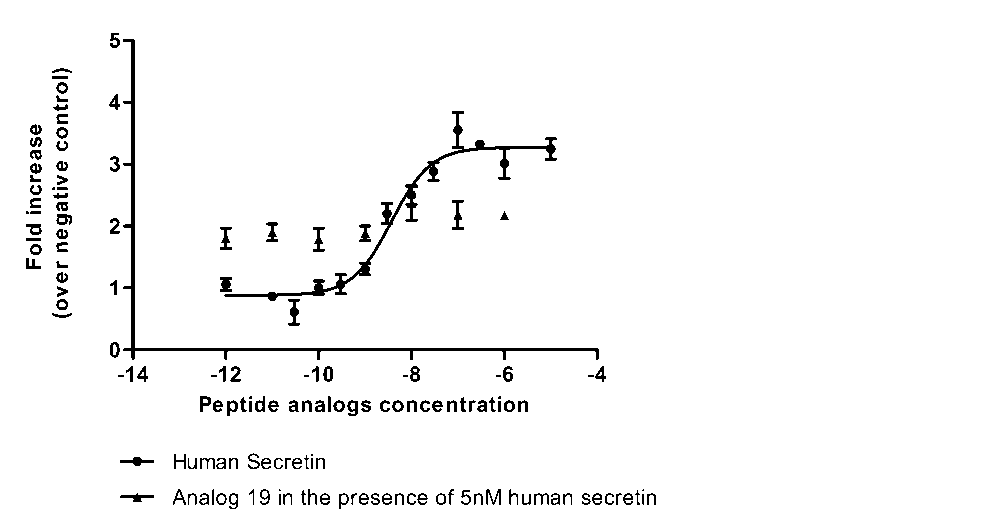 20A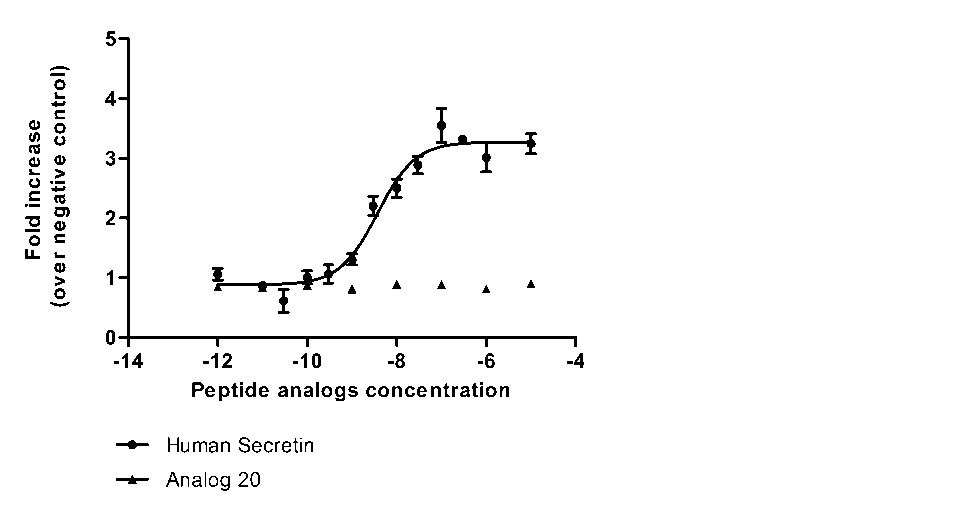 20B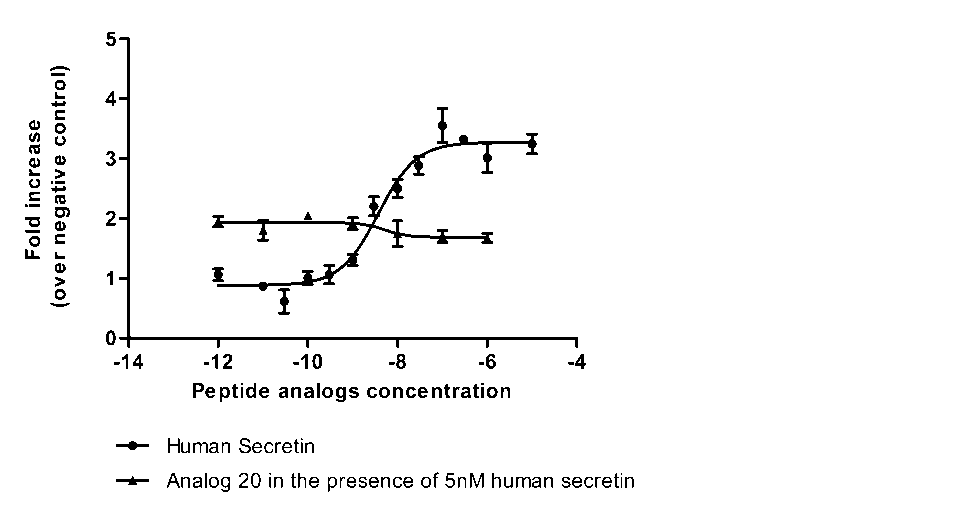 21A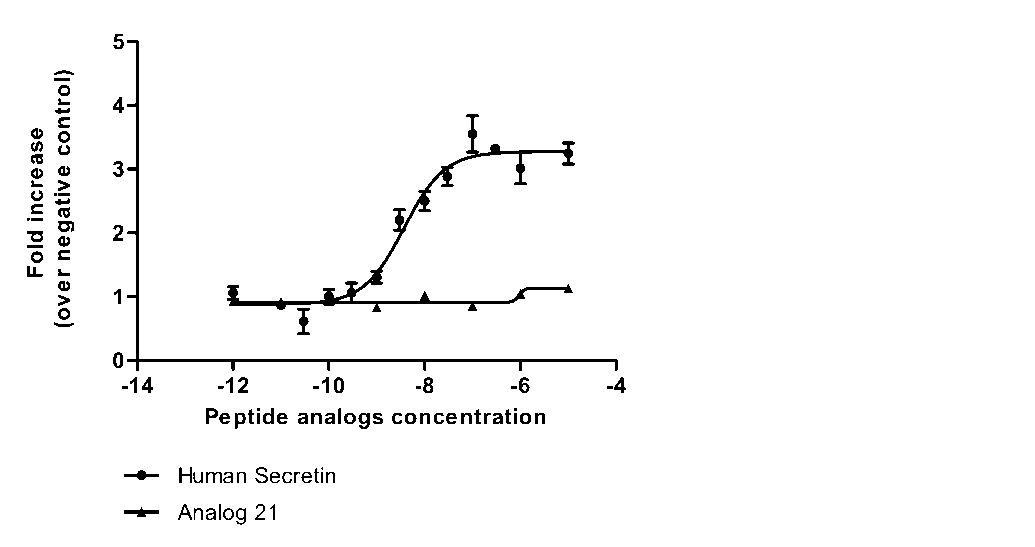 21B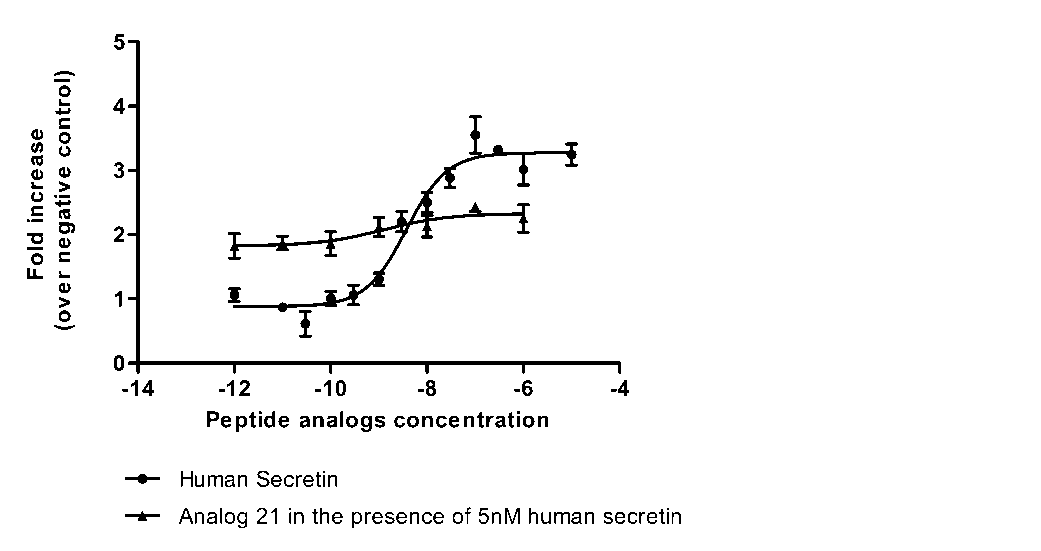 